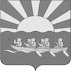 АДМИНИСТРАЦИЯМУНИЦИПАЛЬНОГО ОБРАЗОВАНИЯЧУКОТСКИЙ МУНИЦИПАЛЬНЫЙ РАЙОНПОСТАНОВЛЕНИЕот 15.02.2021 г № 46с.  Лаврентия В целях приведения нормативного правового акта Администрации муниципального образования Чукотский муниципальный район в соответствие с нормативными правовыми актами Чукотского муниципального района, Администрация муниципального образования Чукотский муниципальный районПОСТАНОВЛЯЕТ:1. Внести в Постановление Администрации муниципального образования Чукотский муниципальный район от 18 декабря 2019 года № 725 «Об утверждении муниципальной программы «Развитие жилищно-коммунального хозяйства и водохозяйственного комплекса в муниципальном образовании Чукотский муниципальный район на 2020-2022 годы»» следующие изменения:1.1. Муниципальную программу «Развитие жилищно-коммунального хозяйства и водохозяйственного комплекса в муниципальном образовании Чукотский муниципальный район на 2020-2022 годы» изложить в новой редакции согласно Приложению к настоящему постановлению.2. Контроль за исполнением настоящего постановления возложить на заместителя главы Администрации Чукотского муниципального района по вопросам промышленной политики, строительства, торговли и жилищно – коммунального хозяйства, начальника управления промышленной политики   Бушмелева А.Г.3. Настоящее постановление вступает в силу с момента опубликования и распространяет свое действие на правоотношения, возникшие с 01.01.2021 года. Глава Администрации					                                Л.П. ЮрочкоПриложение к Постановлению Администрации муниципального образования Чукотский муниципальный район от 15.02.2021 г № 46«Утвержденапостановлением Администрациимуниципального образованияЧукотский муниципальный районот «18» декабря 2019 г. № 725МУНИЦИПАЛЬНАЯ ПРОГРАММА«Развитие жилищно-коммунального хозяйства И ВОДОХОЗЯЙСТВЕННОГО КОМПЛЕКСА в муниципальном образовании Чукотский муниципальный район на 2020-2022 годы»с. Лаврентия 2020 годПАСПОРТМуниципальной программы «Развитие жилищно-коммунального хозяйства и водохозяйственного комплекса в муниципальном образовании Чукотский муниципальный район на 2020-2022 годы» (далее – Муниципальная программа)1. Содержание проблемы и обоснование необходимости ее решения программными методамиВ соответствии со Стратегией развития жилищно-коммунального хозяйства в Российской Федерации на период до 2020 года, утверждённой Распоряжением Правительства Российской Федерации от 26 января 2016 года  № 80-р, проектом Стратегии развития жилищно-коммунального хозяйства Российской Федерации на период до 2035 года (далее - Стратегия) в соответствии с пунктом 2 протокола совещания под руководством Заместителя Председателя Правительства Российской Федерации В.Л. Мутко от 19 февраля 2019 г. N 1, с учетом распоряжения Правительства Российской Федерации от 26 января 2016 г. N 80-р,  утвержденного президиумом Совета при Президенте Российской Федерации по стратегическому развитию и национальным проектам (протокол от 24 декабря 2018 г. N 16). Стратегией социально-экономического развития Дальнего Востока и Байкальского региона на период до 2025 года, утверждённой Распоряжением Правительства Российской Федерации от 28 декабря 2009 года № 2094-р, Указом Президента Российской Федерации от 7 мая 2012 года № 600 «О мерах по обеспечению граждан Российской Федерации доступным и комфортным жильем и повышению качества жилищно-коммунальных услуг», а также решениями, принятыми Президентом Российской Федерации и Правительством Российской Федерации, целями Муниципальной программы являются: повышение уровня комфортности жизнедеятельности граждан посредством улучшения архитектурного облика населенных пунктов;сохранение устойчивого функционирования предприятий жилищно-коммунального хозяйства и специализированных служб;поддержка низкорентабельных бань сельских поселений для обеспечения граждан доступной санитарно-гигиенической услугой по помывке;улучшение водоснабжения для повышения уровня и качества жизни населения.Для достижения целей Муниципальной программы предусматривается решение следующих задач: Создание условий для приведения нежилого фонда в соответствие со стандартами качества;Повышение надежности и эффективности работы коммунальной инфраструктуры Чукотского муниципального района;Обеспечение граждан доступными услугами по погребению; Обеспечение населения Чукотского муниципального района доступной санитарно-гигиенической услугой по помывке в низкорентабельных банях; Улучшение качества питьевой воды, подаваемой населению, и доведение услуги по водоснабжению до уровня, отвечающего потребностям жизнедеятельности человека.Перечень основных мероприятий, реализуемых в рамках Муниципальной программы, а также её ресурсное обеспечение приведены в приложении 2 к Муниципальной программе.В результате реализации Муниципальной программы будет обеспечено:повышение качества жилищно-коммунального обслуживания, надежности работы жилищно-коммунальных систем жизнеобеспечения;повышение уровня и качества жизни населения муниципального образования Чукотский муниципальный район за счёт создания благоприятных условий для жизнедеятельности.В настоящее время в сфере коммунального хозяйства Чукотского муниципального района работают девять предприятий: Муниципальное унитарное предприятие «Айсберг», Общество с ограниченной ответственностью «Тепло – Лаврентия», Общество с ограниченной ответственностью «Тепло – Лорино», Общество с ограниченной ответственностью «Тепло – Инчоун», Общество с ограниченной ответственностью «Тепло – Энурмино», Общество с ограниченной ответственностью «Тепло – Уэлен», Общество с ограниченной ответственностью «Тепло – Нешкан», Общество с ограниченной ответственностью «Электро – Инчоун», ООО «Ирбис», которые обслуживают шесть сельских поселений Чукотского муниципального района: Лаврентия, Лорино, Уэлен, Нешкан, Инчоун, Энурмино. Сельские поселения Уэлен, Инчоун, Нешкан, Энурмино являются труднодоступными и значительно удаленными от районного центра. Данные обстоятельства объективно определяют особую значимость вопроса обеспечения надежности функционирования коммунальных систем жизнеобеспечения в населенных пунктах Чукотского муниципального района. В настоящее время на территории Чукотского муниципального района в жилищной сфере работает одно муниципальное предприятие – муниципальное унитарное предприятие муниципального образования Чукотский муниципальный район  «Айсберг», оказывающее услуги по содержанию общедомового имущества в многоквартирных домах, а так же услуги по водоотведению и т.д. В целях достижения баланса интересов потребителей товаров и услуг организаций жилищно-коммунального комплекса и интересов организаций, оказывающих услуги по управлению общим имуществом многоквартирных домов, обеспечения доступности этих товаров и услуг для потребителей, эффективного функционирования, предприятию раннее оказывалась финансовая поддержка, что обеспечило функционирование предприятия, сохранило работоспособность и повысило качество предоставляемых услуг населению, учитывая низкий уровень платы за содержание 1 м 2.Водоснабжение пресной водой в сельских поселениях Чукотского муниципального района осуществляется силами муниципального унитарного предприятия «Айсберг», кроме с. Инчоун – ООО «Электро-Инчоун».2. Целевые индикаторы и показатели муниципальной программыЦелевыми индикаторами и показателями муниципальной программы являются:Доля отремонтированного нежилого фонда  муниципального образования Чукотский муниципальный район от общей площади нежилого фонда  муниципального образования Чукотский муниципальный район;Готовность объектов жилищно-коммунального хозяйства к прохождению осенне-зимнего периода;Обеспеченность жителей муниципального образования Чукотский муниципальный район питьевой водой нормативного качества, переход на закрытую систему теплоснабжения;Количество нежилых помещений, в которых проведены ремонтные работы (общестроительные, наружные и внутренние инженерные работы);Количество объектов коммунальной инфраструктуры, на которых проведены ремонтные работы;Протяжённость подлежащих ремонту наружных инженерных сетей;Количество единиц приобретенной специализированной техники для работы на объектах коммунальной инфраструктуры по договорам финансовой аренды (лизинга) техники и оборудования;Количество приобретенных резервных источников электроэнергии для котельных с. Лаврентия и с. Лорино;          Удельный вес ресурсоснабжающих организаций, получивших субсидии на возмещение недополученных доходов, связанных с предоставлением населению коммунальных ресурсов (услуг) по тарифам, не обеспечивающим возмещение издержек;           Удельный вес ресурсоснабжающих организаций, получивших субсидии на финансовое оздоровление предприятия;          Количество работающих дней в неделю низкорентабельных бань в Чукотском муниципальном районе;           Доля населения Чукотского муниципального района, обеспеченного качественной питьевой водой из систем централизованного водоснабжения;           Реконструкция станции водоподготовки в с. Лаврентия;           Капитальный ремонт водосливной плотины на оз. Глубокое с. Лаврентия;          Капитальный ремонт 2 резервуаров с чистой водой на оз. Глубокое с. Лаврентия; Количество приобретаемой техники и оборудования.3. Сроки реализации Муниципальной программыРеализация Муниципальной программы рассчитана на 2020-2022 годы.4. Перечень и краткое описание подпрограммМуниципальная программа включает четыре Подпрограммы:Подпрограмма «Проведение ремонтов нежилых помещений на территории муниципального образования Чукотский муниципальный район» - позволит повысить комфортность и безопасность использования нежилых помещений; улучшить архитектурный облик населенных пунктов.Подпрограмма «Поддержка организаций жилищно-коммунального хозяйства и специализированных служб» - позволит проводить своевременную и качественную подготовку объектов жилищно-коммунального хозяйства к работе в зимних условиях путём приведения технического состояния оборудования и инженерных сетей в соответствие с требованиями нормативных документов; увеличить срок службы инженерных сетей посредством применения современных материалов, технологий, высокого качества производства работ и обеспечения необходимой финансовой помощи организациям ЖКХ. Позволит возмещать специализированным службам стоимость услуг, предоставляемых согласно гарантированному перечню услуг по погребению.Подпрограмма «Поддержка низкорентабельных бань в муниципальном образовании Чукотский муниципальный район» - позволит обеспечить граждан доступной санитарно-гигиенической услугой по помывке в низкорентабельных банях.Подпрограмма «Развитие водохозяйственного комплекса» (Субсидии на строительство и реконструкцию (модернизацию) объекта питьевого водоснабжения) - позволит улучшить качество питьевой воды, подаваемой населению, и довести услуги по водоснабжению до уровня, отвечающего потребностям жизнедеятельности человека.5. Ресурсное обеспечение Муниципальной программыОбщий объём финансовых ресурсов Муниципальной программы осуществляется за счет средств федерального бюджета, окружного бюджета, бюджета муниципального образования Чукотский муниципальный район и собственных средств организаций ЖКХ.Общий объём финансовых ресурсов Муниципальной программы составляет 957 945,9 тыс. рублей, в том числе по годам:2020 год – 602 965,7  тыс. рублей;2021 год – 144 635,3 тыс. рублей;2022 год – 210 344,9 тыс. рублей;из них:средства федерального бюджета – 197 300,0 тыс. рублей, в том числе по годам:2020 год – 0,0 тыс. рублей;2021 год – 0,0 тыс. рублей;2022 год – 197 300,0 тыс. рублей;средства окружного бюджета – 14 939,7 тыс. рублей, в том числе по годам:2020 год – 0,0 тыс. рублей;2021 год – 14 939,7 тыс. рублей;2022 год – 0,0 тыс. рублей;средства бюджета муниципального образования Чукотский муниципальный район – 744 076,2 тыс. рублей, в том числе по годам:2020 год –602 165,7 тыс. рублей;2021 год – 128 865,6 тыс. рублей;2022 год – 13 044,9 тыс. рублей;собственные средства организаций ЖКХ муниципального образования Чукотский муниципальный район – 1 630,0 тыс. рублей, в том числе по годам:2020 год – 800,0 тыс. рублей;2021 год – 830,0 тыс. рублей;   2022 год – 0,0 тыс. рублейПодпрограмма «Проведение ремонтов нежилых помещений на территории муниципального образования Чукотский муниципальный район» всего 0,0 тыс. рублей, том числе по годам:в 2020 году – 0,0 тыс. рублей;в 2021 году – 0,0 тыс. рублей;в 2022 году – 0,0 тыс. рублей; из них:средства федерального бюджета – 0,0 тыс. рублей, в том числе по годам:2020 год – 0,0 тыс. рублей;2021 год – 0,0 тыс. рублей;2022 год – 0,0 тыс. рублей;средства окружного бюджета – 0,0 тыс. рублей, в том числе по годам:в 2020 году – 0,0 тыс. рублей;в 2021 году – 0,0 тыс. рублей;в 2022 году – 0,0 тыс. рублей;средства бюджета муниципального образования Чукотский муниципальный район – 0,0 тыс. рублей, в том числе по годам:в 2020 году – 0,0 тыс. рублей;в 2021 году – 0,0 тыс. рублей;в 2022 году – 0,0 тыс. рублей;средства бюджетов муниципальных образований сельских поселений – 0,0 тыс. рублей, в том числе по годам:в 2020 году – 0,0 тыс. рублей;в 2021 году – 0,0 тыс. рублей;в 2022 году – 0,0 тыс. рублей;собственные средства организаций ЖКХ муниципального образования Чукотский муниципальный район – 0,0 тыс. рублей, в том числе по годам:в 2020 году – 0,0 тыс. рублей;в 2021 году – 0,0 тыс. рублей;в 2022 году – 0,0 тыс. рублей.Подпрограмма «Поддержка организаций жилищно-коммунального хозяйства и специализированных служб» всего 719 894,7  тыс. рублей, том числе по годам:в 2020 году – 593 208,3 тыс. рублей;в 2021 году – 124 130,3 тыс. рублей;в 2022 году – 2 556,1 тыс. рублей; из них:средства федерального бюджета – 0,0 тыс. рублей, в том числе по годам:2020 год – 0,0 тыс. рублей;2021 год – 0,0 тыс. рублей;2022 год – 0,0 тыс. рублей;средства окружного бюджета – 8 729,7 тыс. рублей, в том числе по годам:в 2020 году – 0,0 тыс. рублей;в 2021 году – 8 729,7 тыс. рублей;в 2022 году – 0,0 тыс. рублей;средства бюджета муниципального образования Чукотский муниципальный район – 709 880,0 тыс. рублей, в том числе по годам:в 2020 году – 592 408,3 тыс. рублей;в 2021 году –114 915,6 тыс. рублей;в 2022 году – 2 556,1 тыс. рублей; собственные средства организаций ЖКХ муниципального образования Чукотский муниципальный район – 1285,0 тыс. рублей, в том числе по годам:в 2020 году – 800,0 тыс. рублей;в 2021 году – 485,0тыс. рублей;в 2022 году – 0,0 тыс. рублей.Подпрограмма «Поддержка низкорентабельных бань в муниципальном образовании Чукотский муниципальный район» всего 34 189,9 тыс. рублей, в том числе по годам:в 2020 году – 9 757,4 тыс. рублей;в 2021 году – 13 943,7 тыс. рублей;в 2022 году – 10 488,8 тыс. рублей; из них:средства федерального бюджета – 0,0 тыс. рублей, в том числе по годам:2020 год – 0,0 тыс. рублей;2021 год – 0,0 тыс. рублей;2022 год – 0,0 тыс. рублей;средства окружного бюджета – 0,0 тыс. рублей, в том числе по годам:в 2020 году – 0,0 тыс. рублей;в 2021 году – 0,0 тыс. рублей;в 2022 году – 0,0 тыс. рублей;средства бюджета муниципального образования Чукотский муниципальный район – 34 189,9 тыс. рублей, в том числе по годам:в 2020 году – 9 757,4 тыс. рублей;в 2021 году – 13 943,7 тыс. рублей;в 2022 году – 10 488,8 тыс. рублей;собственные средства организаций ЖКХ муниципального образования Чукотский муниципальный район – 0,0 тыс. рублей, в том числе по годам:в 2020 году – 0,0 тыс. рублей;в 2021 году – 0,0 тыс. рублей;в 2022 году – 0,0 тыс. рублей.Подпрограмма «Развитие водохозяйственного комплекса» всего 203 861,3 тыс. рублей, в том числе по годам:в 2020 году – 0,0 тыс. рублей;в 2021 году – 6 561,3 тыс. рублей;в 2022 году – 197 300,0 тыс. рублей; из них:средства федерального бюджета – 197 300,0 тыс. рублей, в том числе по годам:2020 год – 0,0 тыс. рублей;2021 год – 0,0 тыс. рублей;2022 год – 197 300,0 тыс. рублей;средства окружного бюджета – 6 210,0 тыс. рублей, в том числе по годам:2020 год – 0,0 тыс. рублей;2021 год – 6 210,0 тыс. рублей;2022 год – 0,0 тыс. рублей;средства бюджета муниципального образования Чукотский муниципальный район – 6,3 тыс. рублей, в том числе по годам:в 2020 году – 0,0тыс. рублей;в 2021 году – 6,3 тыс. рублей;в 2022 году – 0,0 тыс. рублей;собственные средства организаций ЖКХ муниципального образования Чукотский муниципальный район – 345,0 тыс. рублей, в том числе по годам:в 2020 году – 0,0 тыс. рублей;в 2021 году – 345,0 тыс. рублей;    в 2022 году – 0,0 тыс. рублей.Объемы финансирования Муниципальной программы ежегодно уточняются при формировании бюджета муниципального образования Чукотский муниципальный район на соответствующий финансовый год исходя из его возможностей и затрат, необходимых для реализации Муниципальной программы. 6. Механизм реализации Муниципальной программыМуниципальная программа реализуется во взаимодействии Администрации муниципального образования Чукотский муниципальный район с участниками Муниципальной программы в рамках реализации мероприятий Подпрограмм. Реализация Подпрограмм осуществляется посредством:закупки товаров, работ, услуг для обеспечения муниципальных нужд в соответствии с действующим законодательством Российской Федерации о контрактной системе в сфере закупок;предоставления из бюджета муниципального образования Чукотский муниципальный район субсидий юридическим лицам и (или) индивидуальным предпринимателям в соответствии с порядками, утвержденными Администрацией муниципального образования Чукотский муниципальный район;выделение субсидии на строительство и реконструкцию (модернизацию) объектов питьевого водоснабжения.Для реализации мероприятий Программы Муниципальной программы потребуется разработка нормативных правовых актов Чукотского муниципального района.Механизм реализации Подпрограмм Муниципальной программы предусматривает также возможность формирования локальных нормативных актов.7. Перечень целевых индикаторов и показателей Муниципальной программыПеречень и сведения о целевых индикаторах и показателях  Муниципальной программы в разрезе годов для оценки результатов реализации Муниципальной  программы и включенных в нее подпрограмм отражены в приложении 1 к Муниципальной программе.8. Организация управления и контроль за ходом реализации Муниципальной программы Муниципальным заказчиком - координатором Муниципальной программы является Администрация муниципального образования Чукотский муниципальный район.Разработчик Муниципальной программы осуществляет:текущее управление и контроль за реализацией Муниципальной программы;координацию деятельности ответственных исполнителей Подпрограмм;подготовку изменений в Муниципальную программу с учётом предложений ответственных исполнителей Подпрограмм;размещение Муниципальной программы на официальном сайте муниципального образования Чукотский муниципальный район в информационно-телекоммуникационной сети «Интернет» (www.chukotraion.ru);подготовку и представление в Департамент промышленной политики Чукотского автономного округа отчётной информации о ходе реализации Муниципальной программы в соответствии с постановлением Администрации муниципального образования Чукотский муниципальный район от 13.11.2013 года № 71 «Об утверждении Порядка разработки, реализации и оценки эффективности муниципальных программ Чукотского муниципального района».9. Оценка эффективности реализации Муниципальной программыЭффективность использования выделенных на реализацию Муниципальной программы средств бюджета муниципального образования Чукотский муниципальный район обеспечивается за счет прозрачности прохождения бюджетных средств, исключения возможности их нецелевого использования.Приложение 1к Муниципальной программе «Развитие жилищно-коммунального хозяйства и водохозяйственного комплекса в муниципальном образовании Чукотский муниципальный район на 2020-2022 годы»Перечень и сведения о целевых индикаторах и показателях Муниципальной программы «Развитие жилищно-коммунального хозяйства и водохозяйственного комплекса в муниципальном образовании Чукотский муниципальный район на 2020-2022 годы» (далее – Муниципальная программа)Приложение 2к Муниципальной программе «Развитие жилищно-коммунального хозяйства и водохозяйственного комплекса в муниципальном образовании Чукотский муниципальный район на 2020-2022 годы» Ресурсное обеспечение Муниципальной программы «Развитие жилищно-коммунального хозяйства и водохозяйственного комплекса в муниципальном образовании Чукотский муниципальный район на 2020-2022 годы»ПАСПОРТподпрограммы «Проведение ремонтов нежилых помещений на территории муниципального образования Чукотский муниципальный район на 2020-2022 годы» (далее – Подпрограмма)Содержание проблемы и обоснование необходимости ее решения подпрограммными методамиОбщая площадь нежилого фонда Чукотского муниципального района составляет 72 392,2 м 2.Необходимо отремонтировать нежилого фонда, всего  28 259,6 м 2, в том числе по сельским поселениям:Лаврентия    - 13 241,7 м2Лорино        - 4 543,8 м2Уэлен           - 6 416,5  м2Нешкан        - 2 713,6 м2Энурмино    - 1344,0 м22. Цели и задачи ПодпрограммыОсновной целью Подпрограммы является создание условий для приведения нежилого фонда в соответствие со стандартами качества, обеспечивающими комфортные и безопасные условия их использования. Задачами Подпрограммы являются: - проведение работ по устранению неисправностей изношенных конструктивных элементов в нежилом помещении, доме, в том числе по их восстановлению или замене, в целях улучшения эксплуатационных характеристик; - улучшение архитектурного облика населенных пунктов;- улучшение экологической ситуации. 3. Срок реализации ПодпрограммыСрок реализации Подпрограммы  2020-2022 годы. 4.Перечень мероприятий ПодпрограммыОсновными мероприятиями Подпрограммы являются:-  осуществление ремонта нежилых помещений;- развитие инициативного бюджетирования на территории Чукотского автономного округа.Перечень работ основных мероприятий Подпрограммы, представлен в таблице 1.Таблица 1. Перечень работ основных мероприятий Подпрограммы  «Проведение ремонтов нежилых помещений на территории муниципального образования Чукотский муниципальный район»Оценка социально-экономической эффективности реализации ПодпрограммыОценка эффективности реализации Подпрограммы будет осуществляться на основе следующих показателей: - общая площадь отремонтированного муниципального нежилого фонда.Успешное выполнение мероприятий Подпрограммы позволит улучшить условия использования муниципального нежилого фонда: - в 2020 году – отремонтированная площадь нежилого фонда – 419,7 м2;- в 2021 году – отремонтированная площадь нежилого фонда – 1 165,0 м2;- в 2022 году  – отремонтированная площадь нежилого фонда – 1 165,5 м2.Механизм реализации и порядок контроля за ходом реализации Подпрограммы Текущее управление и оперативный контроль за ходом реализации Подпрограммы осуществляет Управление промышленной политики Администрации муниципального образования Чукотский муниципальный  район.Контроль за реализацией Подпрограммы осуществляется Администрацией муниципального образования Чукотский муниципальный район.Контроль за реализацией Подпрограммы в части целевого использования выделяемых средств осуществляет Управление финансов, экономики и имущественных отношений муниципального образования Чукотский муниципальный район.ПАСПОРТподпрограммы «Поддержка организаций жилищно-коммунального хозяйства и специализированных служб» (далее – Подпрограмма)1. Содержание проблемы и обоснование необходимости ее решения подпрограммными методамиВ настоящее время на территории Чукотского муниципального района в сфере жилищно-коммунального хозяйства работает одно муниципальное предприятие - муниципальное унитарное предприятие муниципального образования Чукотский муниципальный район «Айсберг», оказывающее услуги по содержанию общедомового имущества в многоквартирных домах, а также услуги по водоотведению, сбору и транспортированию твердых коммунальных отходов и т.д. Вследствие регулярного повышения тарифов на коммунальные услуги для предприятий и организаций, роста цен на топливо, отмечается увеличение затрат предприятия на выполнение работ, необходимых для обеспечения надлежащего содержания общего имущества в многоквартирных домах. Ввиду того, что Правительством РФ принято Постановление от 03.04.2013 г. № 290 "О минимальном перечне услуг и работ, необходимых для обеспечения надлежащего содержания общего имущества в многоквартирном доме, и порядке их оказания и выполнения" (вместе с "Правилами оказания услуг и выполнения работ, необходимых для обеспечения надлежащего содержания общего имущества в многоквартирном доме") сокращение перечня услуг и работ, необходимых для обеспечения надлежащего содержания общего имущества в многоквартирных домах Чукотского муниципального района при проведении открытого конкурса по отбору управляющей организации для управления многоквартирными домами  не представляется возможным.Руководствуясь тем, что резкое повышение стоимости содержания 1 м2 для населения может привести к неблагоприятной социальной обстановке в районе, снижению уровня платежей и накоплению задолженностей как перед управляющей организацией, так и перед ресурсоснабжающей, стоимость содержания 1 м2 общей площади устанавливается в размерах, не покрывающих полностью затраты предприятия, оказывающего услуги по управлению многоквартирными домами в сельских поселениях Чукотского муниципального района.В целях сдерживания резкого роста стоимости содержания 1 м2 общей площади в многоквартирных домах в Чукотском муниципальном районе, достижения баланса интересов потребителей товаров и услуг организаций жилищно-коммунального комплекса и интересов организаций, оказывающих услуги по управлению общим имуществом многоквартирных домов, обеспечения доступности этих товаров и услуг для потребителей, эффективного функционирования, предприятию требуется оказание финансовой поддержки, что обеспечит функционирование предприятия, сохранение работоспособности и повышение качества предоставляемых услуг населению.2. Основные цели и задачи Подпрограммы. Направления решения поставленных задачЦелью Подпрограммы является:обеспечение населения коммунальными услугами нормативного качества и доступной стоимости при надёжной и эффективной работе коммунальной инфраструктуры, бесперебойного тепло-, электроснабжения, поставки других коммунальных услуг организациями ЖКХ;повышение уровня и качества жизни населения Чукотского муниципального района за счет создания благоприятных условий для жизнедеятельности;обеспечение населения ритуальными услугами по доступной стоимости гарантированного перечня услуг по погребению;Основными задачами Подпрограммы являются:проведение своевременной и качественной подготовки объектов жилищно-коммунального хозяйства к работе в зимних условиях путём приведения технического состояния оборудования и инженерных сетей в соответствие с требованиями нормативных документов;увеличение срока службы инженерных сетей посредством применения современных материалов, технологий, высокого качества производства работ и обеспечения необходимой финансовой помощи организациям ЖКХ;сдерживание роста платы граждан за коммунальные услуги;предоставление ресурсоснабжающими организациями населению коммунальных ресурсов (услуг) по тарифам, не обеспечивающим возмещение издержек в части расходов на реализацию твердого печного топлива по регулируемым ценам;обеспечение организациями ЖКХ бесперебойной работы эксплуатируемых объектов коммунальной инфраструктуры, гарантированной поставки коммунальных ресурсов и (или) предоставления коммунальных услуг их потребителям. 3. Сроки реализации ПодпрограммыРеализация Подпрограммы рассчитана на 2020-2022 годы.4. Перечень мероприятий ПодпрограммыВ рамках Подпрограммы предусмотрена реализация основных мероприятий:Основное мероприятие «Возмещение специализированным службам по вопросам похоронного дела стоимости услуг, предоставляемых согласно гарантированному перечню услуг по погребению на безвозмездной основе»Основное мероприятие «Субсидии организациям жилищно коммунального хозяйства на выполнение ремонтных работ на объектах коммунальной инфраструктуры в рамках подготовки к работе в зимних условиях»Основное мероприятие «Субсидии организациям жилищно коммунального хозяйства на укрепление и оснащение материальной технической базы», в том числе: Оборудование резервными источниками электроэнергии котельных, расположенных в сельских поселениях за счет средств местного бюджета (с. Лаврентия, ул. Набережная, д.13а; с. Лаврентия, ул. Челюскинцев, д.10; с. Лорино, ул. Челюскинцев д.3; с. Лорино, ул. Енок, д.18.)Основное мероприятие «Финансирование мероприятий на частичную компенсацию организациям жилищно-коммунального хозяйства затрат по уплате лизинговых платежей по договорам финансовой аренды (лизинга) техники и оборудования»Основное мероприятие: Компенсация ресурсоснабжающим организациям недополученных доходов, связанных с предоставлением населению коммунальной услуги по тарифам, не обеспечивающим возмещение издержек, в том числе: Возмещение  организациям жилищно-коммунального хозяйства части расходов на нецентрализованное водоотведение (откачку выгребных ям) за счет средств местного бюджетаВозмещение ресурсоснабжающим организациям издержек в части расходов на реализацию  печного топлива по регулируемым ценам за счет средств местного бюджета Основное мероприятие: «Финансовое оздоровление предприятий»Субсидия Муниципальному унитарному предприятию муниципального образования Чукотский муниципальный район  «Айсберг» на финансовое оздоровление предприятия за счет средств бюджета Чукотского муниципального района.5. Механизм реализации и порядок контроля за ходом реализации Подпрограммы Текущее управление и оперативный контроль за ходом реализации Подпрограммы осуществляет Управление промышленной политики Администрации муниципального образования Чукотский муниципальный  район.Контроль за реализацией Подпрограммы осуществляется Администрацией муниципального образования Чукотский муниципальный район.Контроль за реализацией Подпрограммы в части целевого использования выделяемых средств осуществляет Управление финансов, экономики и имущественных отношений муниципального образования Чукотский муниципальный район.Текущее управление и контроль за ходом реализации мероприятий Подпрограммы осуществляет ответственный исполнитель. Контроль за реализацией Подпрограммы осуществляется Администрацией муниципального образования Чукотский муниципальный район.Контроль за реализацией Подпрограммы в части целевого использования выделяемых средств осуществляет Управление финансов, экономики и имущественных отношений муниципального образования Чукотский муниципальный район.Ресурсное обеспечение Подпрограммы «Поддержка организаций жилищно-коммунального хозяйства и специализированных служб» Муниципальной программы «Развитие жилищно-коммунального хозяйства и водохозяйственного комплекса в муниципальном образовании Чукотский муниципальный район на 2020-2022 годы»Таблица 2. Мероприятия на частичную компенсацию организациям жилищно-коммунального хозяйства затрат по уплате лизинговых платежей по договорам финансовой аренды (лизинга) техники и оборудования»Таблица 3. Перечень и сведения о целевых индикаторах и показателях Подпрограммы «Поддержка организаций жилищно-коммунального хозяйства и специализированных служб» Муниципальной программы «Развитие жилищно-коммунального хозяйства и водохозяйственного комплекса в муниципальном образовании Чукотский муниципальный район на 2020-2022 годы» (далее – Муниципальная программа)ПАСПОРТподпрограммы «Поддержка низкорентабельных бань в муниципальном образовании Чукотский муниципальный район» (далее – Подпрограмма)1. Содержание проблемы и обоснование необходимости ее решения подпрограммными методамиПодпрограмма разработана для решения проблемы сохранения спроса и повышения надежности предоставляемых услуг по помывке в низкорентабельных банях населению Чукотского муниципального района.Немалую роль на территории Чукотского муниципального района играют бытовые услуги, т.е. услуги по помывке в низкорентабельных банях. Для обеспечения доступности указанных услуг населению проживающего в сельских поселения Чукотского муниципального района необходимой санитарно-гигиенической услугой по помывке в низкорентабельных банях, поддержания санитарно-эпидемиологической обстановки в районе на должном уровне, необходимо поддержание доступного уровня оплаты населением услуги по помывке в низкорентабельных банях.В рамках раннее предоставляемой поддержки предприятий оказывающих услуги по помывке в низкорентабельных банях, на территории Чукотского муниципального района удалось сдерживать рост цен, а также обеспечить надежное функционирование низкорентабельных бань.Вложения средств на исполнение Подпрограммы не имеют прямого экономического эффекта и направлены на социальную поддержку населения района для обеспечения доступности пользования услугой помывки в низкорентабельных банях и в целях улучшения санитарно-эпидемиологической обстановки в районе.2. Основные цели и задачи Подпрограммы. Направления решения поставленных задачЦелью Подпрограммы является обеспечение населения Чукотского муниципального района доступной санитарно-гигиенической услугой по помывке в низкорентабельных банях. Основной задачей Подпрограммы является гарантированное оказание услуги населению по помывке в низкорентабельных банях по фиксированной стоимости одной помывки.3. Сроки реализации ПодпрограммыРеализация Подпрограммы рассчитана на 2020-2022 годы.4. Система программных мероприятий ПодпрограммыВ рамках Подпрограммы предусмотрены мероприятия по предоставлению субсидий юридическим лицам и (или) индивидуальным предпринимателям, предоставляющим услуги населению по помывке в низкорентабельных банях Чукотского муниципального района.5. Механизм реализации ПодпрограммыПодпрограмма реализуется во взаимодействии Администрации муниципального образования Чукотский муниципальный район с участниками Подпрограммы в рамках реализации мероприятий. Для реализации мероприятий Подпрограммы потребуется разработка и (или) принятие изменений в нормативные правовые акты Чукотского муниципального района.6. Организация управления и контроль за ходом реализации ПодпрограммыТекущее управление и оперативный контроль за ходом реализации Подпрограммы осуществляет Управление финансов, экономики и имущественных отношений муниципального образования Чукотский муниципальный район.Контроль за реализацией Подпрограммы осуществляется Администрацией муниципального образования Чукотский муниципальный район.Контроль за реализацией Подпрограммы в части целевого использования выделяемых средств осуществляет Управление финансов, экономики и имущественных отношений муниципального образования Чукотский муниципальный район.ПАСПОРТподпрограммы «Развитие водохозяйственного комплекса» (далее – Подпрограмма)1. Содержание проблемы и обоснование необходимости ее решения подпрограммными методамиНадземные воды в настоящее время являются основным источником хозяйственно-питьевого водоснабжения населения района. Из групповых 6 зарегистрированных водозаборов – 1 организованный, 5 естественных надземных. Водоснабжение пресной водой в сельских поселениях Чукотского муниципального района осуществляется силами муниципального унитарного предприятия «Айсберг», кроме с. Инчоун – ООО «Электро-Инчоун».Технические характеристики водопроводных сетей на 1 января 2020 года представлены в таблице 4.Таблица 4Характеристика существующей системы водоснабжения сельских поселений Чукотского муниципального района представлена в таблице 5.Таблица 52. Цели и задачи ПодпрограммыЦелью Подпрограммы является развитие водохозяйственного комплекса для повышения уровня и качества жизни населения; повышение качества питьевой воды. Задачей Подпрограммы является повышение качества питьевой воды посредством реконструкции (модернизации) системы водоснабжения и водоподготовки в муниципальном образовании.3. Срок реализации ПодпрограммыСрок реализации Подпрограммы  2020-2022 годы. 4. Система программных мероприятий ПодпрограммыВ рамках мероприятий Подпрограммы «Развитие водохозяйственного комплекса» предусмотрено предоставление субсидий организациям ЖКХ в соответствии с таблицей 4.5. Механизм реализации и порядок контроля за ходом реализации Подпрограммы Текущее управление и оперативный контроль за ходом реализации Подпрограммы осуществляет Управление промышленной политики Администрации муниципального образования Чукотский муниципальный  район.Контроль за реализацией Подпрограммы осуществляется Администрацией муниципального образования Чукотский муниципальный район.Контроль за реализацией Подпрограммы в части целевого использования выделяемых средств осуществляет Управление финансов, экономики и имущественных отношений муниципального образования Чукотский муниципальный район.Текущее управление и контроль за ходом реализации мероприятий Подпрограммы осуществляет ответственный исполнитель. Контроль за реализацией Подпрограммы осуществляется Администрацией муниципального образования Чукотский муниципальный район.Контроль за реализацией Подпрограммы в части целевого использования выделяемых средств осуществляет Управление финансов, экономики и имущественных отношений муниципального образования Чукотский муниципальный район.Таблица 6Перечень и сведения о целевых индикаторах и показателях Подпрограммы  «Развитие водохозяйственного комплекса» Муниципальной программы «Развитие жилищно-коммунального хозяйства и водохозяйственного комплекса в муниципальном образовании Чукотский муниципальный район на 2020-2022 годы» (далее – Муниципальная программа)Таблица 7. Мероприятия Подпрограммы «Развитие водохозяйственного комплекса»                *ПСД – проектно-сметная документация                                                                                                                                             .»О внесение изменений  в Постановление Администрации муниципального образования Чукотский муниципальный район от 18.12.2019 г. №725Наименование Муниципальной программы  Муниципальная программа «Развитие жилищно-коммунального хозяйства и водохозяйственного комплекса в муниципальном образовании Чукотский муниципальный район на 2020-2022 годы» Основание для разработки Муниципальной программы  Распоряжение Администрации муниципального образования Чукотский муниципальный район от 15.11.2019 года № 339-рз «О разработке муниципальной программы  «Развитие жилищно-коммунального хозяйства и водохозяйственного комплекса в муниципальном образовании Чукотский муниципальный район на 2020-2022 годы»Заказчик Муниципальной программы  Администрация муниципального образования Чукотский муниципальный районОсновной разработчик Управление промышленной политики Администрации муниципального образования Чукотский муниципальный  районИсполнитель Муниципальной программы Управление промышленной политики Администрации муниципального образования Чукотский муниципальный  район;Управление финансов, экономики и имущественных отношений муниципального образования Чукотский муниципальный районПеречень подпрограммПодпрограмма «Проведение ремонтов нежилых помещений на территории муниципального образования Чукотский муниципальный район;Подпрограмма «Поддержка организаций жилищно-коммунального хозяйства и специализированных служб»;Подпрограмма «Поддержка низкорентабельных бань в муниципальном образовании Чукотский муниципальный район»;Подпрограмма «Развитие водохозяйственного комплекса»Цели Муниципальной программы  Повышение уровня комфортности жизнедеятельности граждан посредством улучшения архитектурного облика населенных пунктов;сохранение устойчивого функционирования предприятий жилищно-коммунального хозяйства и специализированных служб;поддержка низкорентабельных бань сельских поселений для обеспечения граждан доступной санитарно-гигиенической услугой по помывке;улучшение водоснабжения для повышения уровня и качества жизни населенияЗадачи Муниципальной программы Создание условий для приведения нежилого фонда в соответствие со стандартами качества;Повышение надежности и эффективности работы коммунальной инфраструктуры Чукотского муниципального района;Обеспечение граждан доступными услугами по погребению; Обеспечение населения Чукотского муниципального района доступной санитарно-гигиенической услугой по помывке в низкорентабельных банях; Улучшение качества питьевой воды, подаваемой населению, и доведение услуги по водоснабжению до уровня, отвечающего потребностям жизнедеятельности человекаЦелевые индикаторы и показатели муниципальной программы      Доля отремонтированного нежилого фонда  муниципального образования Чукотский муниципальный район от общей площади нежилого фонда  муниципального образования Чукотский муниципальный район;       Готовность объектов жилищно-коммунального хозяйства к прохождению осенне-зимнего периода;          Обеспеченность жителей муниципального образования Чукотский муниципальный район питьевой водой нормативного качества, переход на закрытую систему теплоснабжения;           Количество нежилых помещений, в которых проведены ремонтные работы (общестроительные, наружные и внутренние инженерные работы);            Количество объектов коммунальной инфраструктуры, на которых проведены ремонтные работы;           Протяжённость подлежащих ремонту наружных инженерных сетей;          Количество единиц приобретенной специализированной техники для работы на объектах коммунальной инфраструктуры по договорам финансовой аренды (лизинга) техники и оборудования;          Количество приобретенных резервных источников электроэнергии для котельных с. Лаврентия и с. Лорино;          Удельный вес ресурсоснабжающих организаций, получивших субсидии на возмещение недополученных доходов, связанных с предоставлением населению коммунальных ресурсов (услуг) по тарифам, не обеспечивающим возмещение издержек;           Удельный вес ресурсоснабжающих организаций, получивших субсидии на финансовое оздоровление предприятия;          Количество работающих дней в неделю низкорентабельных бань в Чукотском муниципальном районе;           Доля населения Чукотского муниципального района, обеспеченного качественной питьевой водой из систем централизованного водоснабжения;           Реконструкция станции водоподготовки в с. Лаврентия;           Капитальный ремонт водосливной плотины на оз. Глубокое с. Лаврентия;          Капитальный ремонт 2 резервуаров с чистой водой на оз. Глубокое с. Лаврентия;        Количество приобретаемой техники и оборудованияСроки и этапы реализации Муниципальной программы2020 - 2022 годы (без разделения на этапы)Перечень основных мероприятий Муниципальной программыОсновное мероприятие: «Осуществление ремонтов нежилых помещений»Основное мероприятие: «Развитие инициативного бюджетирования на территории Чукотского автономного округа»Основное мероприятие «Возмещение специализированным службам по вопросам похоронного дела стоимости услуг, предоставляемых согласно гарантированному перечню услуг по погребению на безвозмездной основе»Основное мероприятие «Субсидии организациям жилищно коммунального хозяйства на выполнение ремонтных работ на объектах коммунальной инфраструктуры в рамках подготовки к работе в зимних условиях»Основное мероприятие «Субсидии организациям жилищно коммунального хозяйства на укрепление и оснащение материальной технической базы», в том числе:1) Оборудование резервными источниками электроэнергии котельных, расположенных в сельских поселениях за счет средств местного бюджета (с. Лаврентия, ул. Набережная, д.13а; с. Лаврентия, ул. Челюскинцев, д.10; с. Лорино, ул. Челюскинцев д.3; с. Лорино, ул. Енок, д.18.)Основное мероприятие «Финансирование мероприятий на частичную компенсацию организациям жилищно-коммунального хозяйства затрат по уплате лизинговых платежей по договорам финансовой аренды (лизинга) техники и оборудования»Основное мероприятие: Компенсация ресурсоснабжающим организациям недополученных доходов, связанных с предоставлением населению коммунальной услуги по тарифам, не обеспечивающим возмещение издержек, в том числе: 1) Возмещение организациям жилищно-коммунального хозяйства части расходов на нецентрализованное водоотведение (откачку выгребных ям) за счет средств местного бюджета2) Возмещение ресурсоснабжающим организациям издержек в части расходов на реализацию печного топлива по регулируемым ценам за счет средств местного бюджета Основное мероприятие: «Финансовое оздоровление предприятий», в том числе:1) Субсидия Муниципальному унитарному предприятию муниципального образования Чукотский муниципальный район  «Айсберг» на финансовое оздоровление предприятия за счет средств местного бюджетаОсновное мероприятие: «Предоставление субсидии юридическим лицам и (или) индивидуальным предпринимателям предоставляющим услуги населению по помывке в низкорентабельных банях Чукотского муниципального района»Основное мероприятие: «Федеральный проект "Чистая вода"» (Субсидии на строительство и реконструкцию (модернизацию) объекта питьевого водоснабжения)Основное мероприятие: «Обеспечение питьевой водой населения» (Исполнение полномочий органов местного самоуправления в сфере водоснабжения и водоотведения)Объемы и источники финансирования муниципальной программы (по годам или кварталам) Общий объём финансовых ресурсов Муниципальной программы составляет 957 945,9 тыс. рублей, в том числе по годам:2020 год – 602 965,7  тыс. рублей;2021 год – 144 635,3 тыс. рублей;2022 год – 210 344,9 тыс. рублей;из них:средства федерального бюджета – 197 300,0 тыс. рублей, в том числе по годам:2020 год – 0,0 тыс. рублей;2021 год – 0,0 тыс. рублей;2022 год – 197 300,0 тыс. рублей;средства окружного бюджета – 14 939,7 тыс. рублей, в том числе по годам:2020 год – 0,0 тыс. рублей;2021 год – 14 939,7 тыс. рублей;2022 год – 0,0 тыс. рублей;средства бюджета муниципального образования Чукотский муниципальный район – 744 076,2 тыс. рублей, в том числе по годам:2020 год –602 165,7 тыс. рублей;2021 год – 128 865,6 тыс. рублей;2022 год – 13 044,9 тыс. рублей;собственные средства организаций ЖКХ муниципального образования Чукотский муниципальный район – 1 630,0 тыс. рублей, в том числе по годам:2020 год – 800,0 тыс. рублей;2021 год – 830,0 тыс. рублей;   2022 год – 0,0 тыс. рублейПодпрограмма «Проведение ремонтов нежилых помещений на территории муниципального образования Чукотский муниципальный район» всего 0,0 тыс. рублей, том числе по годам:в 2020 году – 0,0 тыс. рублей;в 2021 году – 0,0 тыс. рублей;в 2022 году – 0,0 тыс. рублей; из них:средства федерального бюджета – 0,0 тыс. рублей, в том числе по годам:2020 год – 0,0 тыс. рублей;2021 год – 0,0 тыс. рублей;2022 год – 0,0 тыс. рублей;средства окружного бюджета – 0,0 тыс. рублей, в том числе по годам:в 2020 году – 0,0 тыс. рублей;в 2021 году – 0,0 тыс. рублей;в 2022 году – 0,0 тыс. рублей;средства бюджета муниципального образования Чукотский муниципальный район – 0,0 тыс. рублей, в том числе по годам:в 2020 году – 0,0 тыс. рублей;в 2021 году – 0,0 тыс. рублей;в 2022 году – 0,0 тыс. рублей;средства бюджетов муниципальных образований сельских поселений – 0,0 тыс. рублей, в том числе по годам:в 2020 году – 0,0 тыс. рублей;в 2021 году – 0,0 тыс. рублей;в 2022 году – 0,0 тыс. рублей;собственные средства организаций ЖКХ муниципального образования Чукотский муниципальный район – 0,0 тыс. рублей, в том числе по годам:в 2020 году – 0,0 тыс. рублей;в 2021 году – 0,0 тыс. рублей;в 2022 году – 0,0 тыс. рублей.Подпрограмма «Поддержка организаций жилищно-коммунального хозяйства и специализированных служб» всего 719 894,7  тыс. рублей, том числе по годам:в 2020 году – 593 208,3 тыс. рублей;в 2021 году – 124 130,3 тыс. рублей;в 2022 году – 2 556,1 тыс. рублей; из них:средства федерального бюджета – 0,0 тыс. рублей, в том числе по годам:2020 год – 0,0 тыс. рублей;2021 год – 0,0 тыс. рублей;2022 год – 0,0 тыс. рублей;средства окружного бюджета – 8 729,7 тыс. рублей, в том числе по годам:в 2020 году – 0,0 тыс. рублей;в 2021 году – 8 729,7 тыс. рублей;в 2022 году – 0,0 тыс. рублей;средства бюджета муниципального образования Чукотский муниципальный район – 709 880,0 тыс. рублей, в том числе по годам:в 2020 году – 592 408,3 тыс. рублей;в 2021 году –114 915,6 тыс. рублей;в 2022 году – 2 556,1 тыс. рублей; собственные средства организаций ЖКХ муниципального образования Чукотский муниципальный район – 1285,0 тыс. рублей, в том числе по годам:в 2020 году – 800,0 тыс. рублей;в 2021 году – 485,0тыс. рублей;в 2022 году – 0,0 тыс. рублей.Подпрограмма «Поддержка низкорентабельных бань в муниципальном образовании Чукотский муниципальный район» всего 34 189,9 тыс. рублей, в том числе по годам:в 2020 году – 9 757,4 тыс. рублей;в 2021 году – 13 943,7 тыс. рублей;в 2022 году – 10 488,8 тыс. рублей; из них:средства федерального бюджета – 0,0 тыс. рублей, в том числе по годам:2020 год – 0,0 тыс. рублей;2021 год – 0,0 тыс. рублей;2022 год – 0,0 тыс. рублей;средства окружного бюджета – 0,0 тыс. рублей, в том числе по годам:в 2020 году – 0,0 тыс. рублей;в 2021 году – 0,0 тыс. рублей;в 2022 году – 0,0 тыс. рублей;средства бюджета муниципального образования Чукотский муниципальный район –34 189,9 тыс. рублей, в том числе по годам:в 2020 году – 9 757,4 тыс. рублей;в 2021 году – 13 943,7 тыс. рублей;в 2022 году – 10 488,8 тыс. рублей;собственные средства организаций ЖКХ муниципального образования Чукотский муниципальный район – 0,0 тыс. рублей, в том числе по годам:в 2020 году – 0,0 тыс. рублей;в 2021 году – 0,0 тыс. рублей;в 2022 году – 0,0 тыс. рублей.Подпрограмма «Развитие водохозяйственного комплекса» всего 203 861,3 тыс. рублей, в том числе по годам:в 2020 году – 0,0 тыс. рублей;в 2021 году – 6 561,3 тыс. рублей;в 2022 году – 197 300,0 тыс. рублей; из них:средства федерального бюджета – 197 300,0 тыс. рублей, в том числе по годам:2020 год – 0,0 тыс. рублей;2021 год – 0,0 тыс. рублей;2022 год – 197 300,0 тыс. рублей;средства окружного бюджета – 6 210,0 тыс. рублей, в том числе по годам:2020 год – 0,0 тыс. рублей;2021 год – 6 210,0 тыс. рублей;2022 год – 0,0 тыс. рублей;средства бюджета муниципального образования Чукотский муниципальный район – 6,3 тыс. рублей, в том числе по годам:в 2020 году – 0,0тыс. рублей;в 2021 году – 6,3 тыс. рублей;в 2022 году – 0,0 тыс. рублей;собственные средства организаций ЖКХ муниципального образования Чукотский муниципальный район – 345,0 тыс. рублей, в том числе по годам:в 2020 году – 0,0 тыс. рублей;в 2021 году – 345,0 тыс. рублей;    в 2022 году – 0,0 тыс. рублей.Ожидаемые результаты реализации Муниципальной программыПовышение качества жилищно-коммунального обслуживания, надежности работы жилищно-коммунальных систем жизнеобеспечения;повышение уровня и качества жизни населения муниципального образования Чукотский муниципальный район за счёт создания благоприятных условий для жизнедеятельности.№ п/пНаименование показателя (индикатора)Единица измеренияЗначения показателейЗначения показателейЗначения показателейЗначения показателейСвязь с основным мероприятием,ведомственной целевой программой№ п/пНаименование показателя (индикатора)Единица измерения2020202120222022Связь с основным мероприятием,ведомственной целевой программойМуниципальная программаМуниципальная программаМуниципальная программаМуниципальная программаМуниципальная программаМуниципальная программаМуниципальная программаМуниципальная программа1.Доля отремонтированного нежилого фонда  муниципального образования Чукотский муниципальный район от общей площади нежилого фонда  муниципального образования Чукотский муниципальный район%20253030Ремонт нежилых помещений на территории муниципального образования Чукотский муниципальный район2.Готовность объектов жилищно-коммунального хозяйства к прохождению осенне-зимнего периода%100100100100Субсидии организациям ЖКХ на выполнение ремонтных работ на объектах коммунальной инфраструктуры в рамках подготовки к работе в зимних условиях, укрепление и оснащение материально-технической базы3.Обеспеченность жителей муниципального образования Чукотский муниципальный район питьевой водой нормативного качества, переход на закрытую систему теплоснабжения%100100100100«Федеральный проект "Чистая вода"» (Субсидии на строительство и реконструкцию (модернизацию) объекта питьевого водоснабжения)Подпрограмма «Проведение ремонтов нежилых помещений на территории муниципального образования Чукотский муниципальный район Подпрограмма «Проведение ремонтов нежилых помещений на территории муниципального образования Чукотский муниципальный район Подпрограмма «Проведение ремонтов нежилых помещений на территории муниципального образования Чукотский муниципальный район Подпрограмма «Проведение ремонтов нежилых помещений на территории муниципального образования Чукотский муниципальный район Подпрограмма «Проведение ремонтов нежилых помещений на территории муниципального образования Чукотский муниципальный район Подпрограмма «Проведение ремонтов нежилых помещений на территории муниципального образования Чукотский муниципальный район Подпрограмма «Проведение ремонтов нежилых помещений на территории муниципального образования Чукотский муниципальный район Подпрограмма «Проведение ремонтов нежилых помещений на территории муниципального образования Чукотский муниципальный район 1.Количество нежилых помещений, в которых проведены ремонтные работы (общестроительные, наружные и внутренние инженерные работы) единиц151515Ремонт нежилых помещений на территории муниципального образования Чукотский муниципальный районРемонт нежилых помещений на территории муниципального образования Чукотский муниципальный районПодпрограмма «Поддержка организаций жилищно-коммунального хозяйства и специализированных служб»Подпрограмма «Поддержка организаций жилищно-коммунального хозяйства и специализированных служб»Подпрограмма «Поддержка организаций жилищно-коммунального хозяйства и специализированных служб»Подпрограмма «Поддержка организаций жилищно-коммунального хозяйства и специализированных служб»Подпрограмма «Поддержка организаций жилищно-коммунального хозяйства и специализированных служб»Подпрограмма «Поддержка организаций жилищно-коммунального хозяйства и специализированных служб»Подпрограмма «Поддержка организаций жилищно-коммунального хозяйства и специализированных служб»Подпрограмма «Поддержка организаций жилищно-коммунального хозяйства и специализированных служб»1.Количество объектов коммунальной инфраструктуры, на которых проведены ремонтные работыединиц10101010Субсидии организациям ЖКХ на выполнение ремонтных работ на объектах коммунальной инфраструктуры в рамках подготовки к работе в зимних условиях2.Протяжённость подлежащих ремонту наружных инженерных сетейкм1222Субсидии организациям ЖКХ на выполнение ремонтных работ на объектах коммунальной инфраструктуры в рамках подготовки к работе в зимних условиях3.Количество единиц приобретенной специализированной техники для работы на объектах коммунальной инфраструктуры по договорам финансовой аренды (лизинга) техники и оборудованияединиц0444Финансирование мероприятий на частичную компенсацию организациям жилищно-коммунального хозяйства затрат по уплате лизинговых платежей по договорам финансовой аренды (лизинга) техники и оборудования4.Количество приобретенных резервных источников электроэнергии для котельных с. Лаврентия и с. Лориноединиц4000Субсидии организациям ЖКХ на укрепление и оснащение материально-технической базы5.Удельный вес ресурсоснабжающих организаций, получивших субсидии на возмещение недополученных доходов, связанных с предоставлением населению коммунальных ресурсов (услуг) по тарифам, не обеспечивающим возмещение издержек%100100100100Субсидии ресурсоснабжающим организациям на возмещение части расходов, не учтенных при установлении тарифов и недополученных доходов, связанных с предоставлением населению коммунальных ресурсов (услуг) по тарифам, не обеспечивающим возмещение издержек6Удельный вес ресурсоснабжающих организаций, получивших субсидии на финансовое оздоровление предприятия%100100100100Субсидия Муниципальному унитарному предприятию муниципального образования Чукотский муниципальный район  «Айсберг» на финансовое оздоровление предприятия за счет средств бюджета Чукотского муниципального районаПодпрограмма «Поддержка низкорентабельных бань в муниципальном образовании Чукотский муниципальный район»Подпрограмма «Поддержка низкорентабельных бань в муниципальном образовании Чукотский муниципальный район»Подпрограмма «Поддержка низкорентабельных бань в муниципальном образовании Чукотский муниципальный район»Подпрограмма «Поддержка низкорентабельных бань в муниципальном образовании Чукотский муниципальный район»Подпрограмма «Поддержка низкорентабельных бань в муниципальном образовании Чукотский муниципальный район»Подпрограмма «Поддержка низкорентабельных бань в муниципальном образовании Чукотский муниципальный район»Подпрограмма «Поддержка низкорентабельных бань в муниципальном образовании Чукотский муниципальный район»Подпрограмма «Поддержка низкорентабельных бань в муниципальном образовании Чукотский муниципальный район»1.Количество работающих дней в неделю низкорентабельных бань в Чукотском муниципальном районе, не менеедни333Субсидия юридическим лицам и (или) индивидуальным предпринимателям предоставляющим услуги населению по помывке в низкорентабельных банях Чукотского муниципального районаСубсидия юридическим лицам и (или) индивидуальным предпринимателям предоставляющим услуги населению по помывке в низкорентабельных банях Чукотского муниципального районаПодпрограмма  «Развитие водохозяйственного комплекса»Подпрограмма  «Развитие водохозяйственного комплекса»Подпрограмма  «Развитие водохозяйственного комплекса»Подпрограмма  «Развитие водохозяйственного комплекса»Подпрограмма  «Развитие водохозяйственного комплекса»Подпрограмма  «Развитие водохозяйственного комплекса»Подпрограмма  «Развитие водохозяйственного комплекса»Подпрограмма  «Развитие водохозяйственного комплекса»1.Доля населения Чукотского муниципального района, обеспеченного качественной питьевой водой из систем централизованного водоснабжения%0075,575,5«Федеральный проект "Чистая вода"» (Субсидии на строительство и реконструкцию (модернизацию) объекта питьевого водоснабжения)2.Реконструкция станции водоподготовки в с. Лаврентияшт.0000«Федеральный проект "Чистая вода"» (Субсидии на строительство и реконструкцию (модернизацию) объекта питьевого водоснабжения)3.Капитальный ремонт водосливной плотины на оз. Глубокое с. Лаврентияшт.0000«Федеральный проект "Чистая вода"» (Субсидии на строительство и реконструкцию (модернизацию) объекта питьевого водоснабжения)4.Капитальный ремонт 2 резервуаров с чистой водой на оз. Глубокое с. Лаврентияшт.0000«Федеральный проект "Чистая вода"» (Субсидии на строительство и реконструкцию (модернизацию) объекта питьевого водоснабжения)5Количество приобретаемой техники и оборудованияШт.0100Субсидии на софинансирование расходных обязательств по исполнению полномочий органов местного самоуправления в сфере водоснабжения и водоотведения№  п/пНаименование основного мероприятия, мероприятия, ведомственной целевой программыПериод реализации (годы)Период реализации (годы)Объём финансовых ресурсов, тыс. рублейОбъём финансовых ресурсов, тыс. рублейОбъём финансовых ресурсов, тыс. рублейОбъём финансовых ресурсов, тыс. рублейОбъём финансовых ресурсов, тыс. рублейОбъём финансовых ресурсов, тыс. рублейОбъём финансовых ресурсов, тыс. рублейОбъём финансовых ресурсов, тыс. рублейОбъём финансовых ресурсов, тыс. рублейОтветственный исполнитель, соисполнители, Ответственный исполнитель, соисполнители, №  п/пНаименование основного мероприятия, мероприятия, ведомственной целевой программыПериод реализации (годы)Период реализации (годы)всеговсегов том числе средства:в том числе средства:в том числе средства:в том числе средства:в том числе средства:в том числе средства:в том числе средства:Ответственный исполнитель, соисполнители, Ответственный исполнитель, соисполнители, №  п/пНаименование основного мероприятия, мероприятия, ведомственной целевой программыПериод реализации (годы)Период реализации (годы)всеговсегофедерального бюджетафедерального бюджетафедерального бюджетаокружного бюджетарайонного бюджетарайонного бюджетасобственные средства ЖКХОтветственный исполнитель, соисполнители, Ответственный исполнитель, соисполнители, №  п/пНаименование основного мероприятия, мероприятия, ведомственной целевой программыПериод реализации (годы)Период реализации (годы)всеговсегофедерального бюджетафедерального бюджетафедерального бюджетаокружного бюджетарайонного бюджетарайонного бюджетасобственные средства ЖКХОтветственный исполнитель, соисполнители, Ответственный исполнитель, соисполнители, №  п/пНаименование основного мероприятия, мероприятия, ведомственной целевой программыПериод реализации (годы)Период реализации (годы)всеговсегофедерального бюджетафедерального бюджетафедерального бюджетаокружного бюджетарайонного бюджетарайонного бюджетасобственные средства ЖКХОтветственный исполнитель, соисполнители, Ответственный исполнитель, соисполнители, 123344555677899Всего по Муниципальной программе 2020-20222020-2022957 945,9957 945,9197 300,0197 300,0197 300,014 939,7744 076,2744 076,21 630,0Всего по Муниципальной программе 20202020602 965,7602 965,70,00,00,00,0602 165,7602 165,7800,0Всего по Муниципальной программе 20212021144 635,3144 635,30,00,00,014 939,7128 865,6128 865,6830,0Всего по Муниципальной программе 20222022210 344,9210 344,9197 300,0197 300,0197 300,00,013 044,913 044,90,01.     Подпрограмма «Проведение ремонтов нежилых помещений на территории муниципального образования Чукотский муниципальный район»1.     Подпрограмма «Проведение ремонтов нежилых помещений на территории муниципального образования Чукотский муниципальный район»1.     Подпрограмма «Проведение ремонтов нежилых помещений на территории муниципального образования Чукотский муниципальный район»1.     Подпрограмма «Проведение ремонтов нежилых помещений на территории муниципального образования Чукотский муниципальный район»1.     Подпрограмма «Проведение ремонтов нежилых помещений на территории муниципального образования Чукотский муниципальный район»1.     Подпрограмма «Проведение ремонтов нежилых помещений на территории муниципального образования Чукотский муниципальный район»1.     Подпрограмма «Проведение ремонтов нежилых помещений на территории муниципального образования Чукотский муниципальный район»1.     Подпрограмма «Проведение ремонтов нежилых помещений на территории муниципального образования Чукотский муниципальный район»1.     Подпрограмма «Проведение ремонтов нежилых помещений на территории муниципального образования Чукотский муниципальный район»1.     Подпрограмма «Проведение ремонтов нежилых помещений на территории муниципального образования Чукотский муниципальный район»1.     Подпрограмма «Проведение ремонтов нежилых помещений на территории муниципального образования Чукотский муниципальный район»1.     Подпрограмма «Проведение ремонтов нежилых помещений на территории муниципального образования Чукотский муниципальный район»1.     Подпрограмма «Проведение ремонтов нежилых помещений на территории муниципального образования Чукотский муниципальный район»1.     Подпрограмма «Проведение ремонтов нежилых помещений на территории муниципального образования Чукотский муниципальный район»1.     Подпрограмма «Проведение ремонтов нежилых помещений на территории муниципального образования Чукотский муниципальный район»1.1.Основное мероприятие: «Осуществление ремонтов нежилых помещений»2020-20222020-20220,00,00,00,00,00,00,00,00,0Управление промышленной политики                                              МКУ "УДИА Администрации МО ЧМР" Управление промышленной политики                                              МКУ "УДИА Администрации МО ЧМР" 1.1.Основное мероприятие: «Осуществление ремонтов нежилых помещений»202020200,00,00,00,00,00,00,00,00,0Управление промышленной политики                                              МКУ "УДИА Администрации МО ЧМР" Управление промышленной политики                                              МКУ "УДИА Администрации МО ЧМР" 1.1.Основное мероприятие: «Осуществление ремонтов нежилых помещений»202120210,00,00,00,00,00,00,00,00,0Управление промышленной политики                                              МКУ "УДИА Администрации МО ЧМР" Управление промышленной политики                                              МКУ "УДИА Администрации МО ЧМР" 1.1.Основное мероприятие: «Осуществление ремонтов нежилых помещений»202220220,00,00,00,00,00,00,00,00,0Управление промышленной политики                                              МКУ "УДИА Администрации МО ЧМР" Управление промышленной политики                                              МКУ "УДИА Администрации МО ЧМР" 1.2Основное мероприятие: «Развитие инициативного бюджетирования на территории Чукотского автономного округа»2020-20222020-20220,00,00,00,00,00,00,00,00,0Управление промышленной политики                                              МКУ "УДИА Администрации МО ЧМР" Управление промышленной политики                                              МКУ "УДИА Администрации МО ЧМР" 1.2Основное мероприятие: «Развитие инициативного бюджетирования на территории Чукотского автономного округа»202020200,00,00,00,00,00,00,00,00,0Управление промышленной политики                                              МКУ "УДИА Администрации МО ЧМР" Управление промышленной политики                                              МКУ "УДИА Администрации МО ЧМР" 1.2Основное мероприятие: «Развитие инициативного бюджетирования на территории Чукотского автономного округа»202120210,00,00,00,00,00,00,00,00,0Управление промышленной политики                                              МКУ "УДИА Администрации МО ЧМР" Управление промышленной политики                                              МКУ "УДИА Администрации МО ЧМР" 1.2Основное мероприятие: «Развитие инициативного бюджетирования на территории Чукотского автономного округа»202220220,00,00,00,00,00,00,00,00,0Управление промышленной политики                                              МКУ "УДИА Администрации МО ЧМР" Управление промышленной политики                                              МКУ "УДИА Администрации МО ЧМР" Всего по Подпрограмме2020-20222020-20220,00,00,00,00,00,00,00,00,0Всего по Подпрограмме202020200,00,00,00,00,00,00,00,00,0Всего по Подпрограмме202120210,00,00,00,00,00,00,00,00,0Всего по Подпрограмме202220220,00,00,00,00,00,00,00,00,02.     Подпрограмма «Поддержка организаций жилищно-коммунального хозяйства и специализированных служб»2.     Подпрограмма «Поддержка организаций жилищно-коммунального хозяйства и специализированных служб»2.     Подпрограмма «Поддержка организаций жилищно-коммунального хозяйства и специализированных служб»2.     Подпрограмма «Поддержка организаций жилищно-коммунального хозяйства и специализированных служб»2.     Подпрограмма «Поддержка организаций жилищно-коммунального хозяйства и специализированных служб»2.     Подпрограмма «Поддержка организаций жилищно-коммунального хозяйства и специализированных служб»2.     Подпрограмма «Поддержка организаций жилищно-коммунального хозяйства и специализированных служб»2.     Подпрограмма «Поддержка организаций жилищно-коммунального хозяйства и специализированных служб»2.     Подпрограмма «Поддержка организаций жилищно-коммунального хозяйства и специализированных служб»2.     Подпрограмма «Поддержка организаций жилищно-коммунального хозяйства и специализированных служб»2.     Подпрограмма «Поддержка организаций жилищно-коммунального хозяйства и специализированных служб»2.     Подпрограмма «Поддержка организаций жилищно-коммунального хозяйства и специализированных служб»2.     Подпрограмма «Поддержка организаций жилищно-коммунального хозяйства и специализированных служб»2.     Подпрограмма «Поддержка организаций жилищно-коммунального хозяйства и специализированных служб»2.     Подпрограмма «Поддержка организаций жилищно-коммунального хозяйства и специализированных служб»2.1Основное мероприятие «Возмещение специализированным службам по вопросам похоронного дела стоимости услуг, предоставляемых согласно гарантированному перечню услуг по погребению на безвозмездной основе»Основное мероприятие «Возмещение специализированным службам по вопросам похоронного дела стоимости услуг, предоставляемых согласно гарантированному перечню услуг по погребению на безвозмездной основе»2020-20222020-20227668,37668,37668,30,00,07668,37668,30,00,0Управление промышленной политики 2.1Основное мероприятие «Возмещение специализированным службам по вопросам похоронного дела стоимости услуг, предоставляемых согласно гарантированному перечню услуг по погребению на безвозмездной основе»Основное мероприятие «Возмещение специализированным службам по вопросам похоронного дела стоимости услуг, предоставляемых согласно гарантированному перечню услуг по погребению на безвозмездной основе»202020202556,12556,12556,10,00,02556,12556,10,00,0Управление промышленной политики 2.1Основное мероприятие «Возмещение специализированным службам по вопросам похоронного дела стоимости услуг, предоставляемых согласно гарантированному перечню услуг по погребению на безвозмездной основе»Основное мероприятие «Возмещение специализированным службам по вопросам похоронного дела стоимости услуг, предоставляемых согласно гарантированному перечню услуг по погребению на безвозмездной основе»202120212556,12556,12556,10,00,02556,12556,10,00,0Управление промышленной политики 2.1Основное мероприятие «Возмещение специализированным службам по вопросам похоронного дела стоимости услуг, предоставляемых согласно гарантированному перечню услуг по погребению на безвозмездной основе»Основное мероприятие «Возмещение специализированным службам по вопросам похоронного дела стоимости услуг, предоставляемых согласно гарантированному перечню услуг по погребению на безвозмездной основе»202220222556,12556,12556,10,00,02556,12556,10,00,0Управление промышленной политики 2.2Основное мероприятие «Субсидии организациям жилищно коммунального хозяйства на выполнение ремонтных работ на объектах коммунальной инфраструктуры в рамках подготовки к работе в зимних условиях»Основное мероприятие «Субсидии организациям жилищно коммунального хозяйства на выполнение ремонтных работ на объектах коммунальной инфраструктуры в рамках подготовки к работе в зимних условиях»2020-20222020-20220,00,00,00,00,00,00,00,00,0Управление промышленной политики 2.2Основное мероприятие «Субсидии организациям жилищно коммунального хозяйства на выполнение ремонтных работ на объектах коммунальной инфраструктуры в рамках подготовки к работе в зимних условиях»Основное мероприятие «Субсидии организациям жилищно коммунального хозяйства на выполнение ремонтных работ на объектах коммунальной инфраструктуры в рамках подготовки к работе в зимних условиях»202020200,00,00,00,00,00,00,00,00,0Управление промышленной политики 2.2Основное мероприятие «Субсидии организациям жилищно коммунального хозяйства на выполнение ремонтных работ на объектах коммунальной инфраструктуры в рамках подготовки к работе в зимних условиях»Основное мероприятие «Субсидии организациям жилищно коммунального хозяйства на выполнение ремонтных работ на объектах коммунальной инфраструктуры в рамках подготовки к работе в зимних условиях»202120210,00,00,00,00,00,00,00,00,0Управление промышленной политики 2.2Основное мероприятие «Субсидии организациям жилищно коммунального хозяйства на выполнение ремонтных работ на объектах коммунальной инфраструктуры в рамках подготовки к работе в зимних условиях»Основное мероприятие «Субсидии организациям жилищно коммунального хозяйства на выполнение ремонтных работ на объектах коммунальной инфраструктуры в рамках подготовки к работе в зимних условиях»202220220,00,00,00,00,00,00,00,00,0Управление промышленной политики 2.3Основное мероприятие «Субсидии организациям жилищно-коммунального хозяйства на укрепление и оснащение материально- технической базы», в том числе:Основное мероприятие «Субсидии организациям жилищно-коммунального хозяйства на укрепление и оснащение материально- технической базы», в том числе:2020-20222020-20224 800,04 800,04 800,00,00,04 000,04 000,0800,0800,0Управление промышленной политики 2.3Основное мероприятие «Субсидии организациям жилищно-коммунального хозяйства на укрепление и оснащение материально- технической базы», в том числе:Основное мероприятие «Субсидии организациям жилищно-коммунального хозяйства на укрепление и оснащение материально- технической базы», в том числе:202020204 800,04 800,04 800,00,00,04 000,04 000,0800,0800,0Управление промышленной политики 2.3Основное мероприятие «Субсидии организациям жилищно-коммунального хозяйства на укрепление и оснащение материально- технической базы», в том числе:Основное мероприятие «Субсидии организациям жилищно-коммунального хозяйства на укрепление и оснащение материально- технической базы», в том числе:202120210,00,00,00,00,00,00,00,00,0Управление промышленной политики 2.3Основное мероприятие «Субсидии организациям жилищно-коммунального хозяйства на укрепление и оснащение материально- технической базы», в том числе:Основное мероприятие «Субсидии организациям жилищно-коммунального хозяйства на укрепление и оснащение материально- технической базы», в том числе:202220220,00,00,00,00,00,00,00,00,0Управление промышленной политики 1) Оборудование резервными источниками электроэнергии котельных, расположенных в сельских поселениях за счет средств местного бюджета (с. Лаврентия, ул. Набережная, д.13а; с. Лаврентия, ул. Челюскинцев, д.10; с. Лорино, ул. Челюскинцев д.3; с. Лорино, ул. Енок, д.18.)1) Оборудование резервными источниками электроэнергии котельных, расположенных в сельских поселениях за счет средств местного бюджета (с. Лаврентия, ул. Набережная, д.13а; с. Лаврентия, ул. Челюскинцев, д.10; с. Лорино, ул. Челюскинцев д.3; с. Лорино, ул. Енок, д.18.)2020-20222020-20224800,04800,04800,00,00,04000,04000,0800,0800,0Управление промышленной политики 1) Оборудование резервными источниками электроэнергии котельных, расположенных в сельских поселениях за счет средств местного бюджета (с. Лаврентия, ул. Набережная, д.13а; с. Лаврентия, ул. Челюскинцев, д.10; с. Лорино, ул. Челюскинцев д.3; с. Лорино, ул. Енок, д.18.)1) Оборудование резервными источниками электроэнергии котельных, расположенных в сельских поселениях за счет средств местного бюджета (с. Лаврентия, ул. Набережная, д.13а; с. Лаврентия, ул. Челюскинцев, д.10; с. Лорино, ул. Челюскинцев д.3; с. Лорино, ул. Енок, д.18.)202020204800,04800,04800,00,00,04000,04000,0800,0800,0Управление промышленной политики 1) Оборудование резервными источниками электроэнергии котельных, расположенных в сельских поселениях за счет средств местного бюджета (с. Лаврентия, ул. Набережная, д.13а; с. Лаврентия, ул. Челюскинцев, д.10; с. Лорино, ул. Челюскинцев д.3; с. Лорино, ул. Енок, д.18.)1) Оборудование резервными источниками электроэнергии котельных, расположенных в сельских поселениях за счет средств местного бюджета (с. Лаврентия, ул. Набережная, д.13а; с. Лаврентия, ул. Челюскинцев, д.10; с. Лорино, ул. Челюскинцев д.3; с. Лорино, ул. Енок, д.18.)202120210,00,00,00,00,00,00,00,00,0Управление промышленной политики 1) Оборудование резервными источниками электроэнергии котельных, расположенных в сельских поселениях за счет средств местного бюджета (с. Лаврентия, ул. Набережная, д.13а; с. Лаврентия, ул. Челюскинцев, д.10; с. Лорино, ул. Челюскинцев д.3; с. Лорино, ул. Енок, д.18.)1) Оборудование резервными источниками электроэнергии котельных, расположенных в сельских поселениях за счет средств местного бюджета (с. Лаврентия, ул. Набережная, д.13а; с. Лаврентия, ул. Челюскинцев, д.10; с. Лорино, ул. Челюскинцев д.3; с. Лорино, ул. Енок, д.18.)202220220,00,00,00,00,00,00,00,00,0Управление промышленной политики 2.4Основное мероприятие «Финансирование мероприятий на частичную компенсацию организациям жилищно-коммунального хозяйства затрат по уплате лизинговых платежей по договорам финансовой аренды (лизинга) техники и оборудования»Основное мероприятие «Финансирование мероприятий на частичную компенсацию организациям жилищно-коммунального хозяйства затрат по уплате лизинговых платежей по договорам финансовой аренды (лизинга) техники и оборудования»2020-20222020-20229 223,59 223,59 223,50,08 729,78,88,8485,0485,0Управление промышленной политики 2.4Основное мероприятие «Финансирование мероприятий на частичную компенсацию организациям жилищно-коммунального хозяйства затрат по уплате лизинговых платежей по договорам финансовой аренды (лизинга) техники и оборудования»Основное мероприятие «Финансирование мероприятий на частичную компенсацию организациям жилищно-коммунального хозяйства затрат по уплате лизинговых платежей по договорам финансовой аренды (лизинга) техники и оборудования»202020200,00,00,00,00,00,00,00,00,0Управление промышленной политики 2.4Основное мероприятие «Финансирование мероприятий на частичную компенсацию организациям жилищно-коммунального хозяйства затрат по уплате лизинговых платежей по договорам финансовой аренды (лизинга) техники и оборудования»Основное мероприятие «Финансирование мероприятий на частичную компенсацию организациям жилищно-коммунального хозяйства затрат по уплате лизинговых платежей по договорам финансовой аренды (лизинга) техники и оборудования»202120219 223,59 223,59 223,50,08729,78,88,8485,0485,0Управление промышленной политики 2.4Основное мероприятие «Финансирование мероприятий на частичную компенсацию организациям жилищно-коммунального хозяйства затрат по уплате лизинговых платежей по договорам финансовой аренды (лизинга) техники и оборудования»Основное мероприятие «Финансирование мероприятий на частичную компенсацию организациям жилищно-коммунального хозяйства затрат по уплате лизинговых платежей по договорам финансовой аренды (лизинга) техники и оборудования»202220220,00,00,00,00,00,00,00,00,0Управление промышленной политики 2.5Основное мероприятие: Компенсация ресурсоснабжающим организациям недополученных доходов, связанных с предоставлением населению коммунальной услуги по тарифам, не обеспечивающим возмещение издержек, в том числе: Основное мероприятие: Компенсация ресурсоснабжающим организациям недополученных доходов, связанных с предоставлением населению коммунальной услуги по тарифам, не обеспечивающим возмещение издержек, в том числе: 2020-20222020-2022218 202,9218 202,9218 202,90,00,0218 202,9218 202,90,00,0Управление промышленной политики 2.5Основное мероприятие: Компенсация ресурсоснабжающим организациям недополученных доходов, связанных с предоставлением населению коммунальной услуги по тарифам, не обеспечивающим возмещение издержек, в том числе: Основное мероприятие: Компенсация ресурсоснабжающим организациям недополученных доходов, связанных с предоставлением населению коммунальной услуги по тарифам, не обеспечивающим возмещение издержек, в том числе: 20202020105 852,2105 852,2105 852,20,00,0105 852,2105 852,20,00,0Управление промышленной политики 2.5Основное мероприятие: Компенсация ресурсоснабжающим организациям недополученных доходов, связанных с предоставлением населению коммунальной услуги по тарифам, не обеспечивающим возмещение издержек, в том числе: Основное мероприятие: Компенсация ресурсоснабжающим организациям недополученных доходов, связанных с предоставлением населению коммунальной услуги по тарифам, не обеспечивающим возмещение издержек, в том числе: 20212021112 350,7112 350,7112 350,70,00,0112 350,7112 350,70,00,0Управление промышленной политики 2.5Основное мероприятие: Компенсация ресурсоснабжающим организациям недополученных доходов, связанных с предоставлением населению коммунальной услуги по тарифам, не обеспечивающим возмещение издержек, в том числе: Основное мероприятие: Компенсация ресурсоснабжающим организациям недополученных доходов, связанных с предоставлением населению коммунальной услуги по тарифам, не обеспечивающим возмещение издержек, в том числе: 202220220,00,00,00,00,00,00,00,00,0Управление промышленной политики Возмещение организациям жилищно-коммунального хозяйства части расходов на нецентрализованное водоотведение (откачку выгребных ям) за счет средств местного бюджетаВозмещение организациям жилищно-коммунального хозяйства части расходов на нецентрализованное водоотведение (откачку выгребных ям) за счет средств местного бюджета2020-20222020-2022100 715,2100 715,2100 715,20,00,0100 715,2100 715,20,00,0Управление промышленной политикиВозмещение организациям жилищно-коммунального хозяйства части расходов на нецентрализованное водоотведение (откачку выгребных ям) за счет средств местного бюджетаВозмещение организациям жилищно-коммунального хозяйства части расходов на нецентрализованное водоотведение (откачку выгребных ям) за счет средств местного бюджета2020202052 317,352 317,352 317,30,00,052 317,352 317,30,00,0Управление промышленной политикиВозмещение организациям жилищно-коммунального хозяйства части расходов на нецентрализованное водоотведение (откачку выгребных ям) за счет средств местного бюджетаВозмещение организациям жилищно-коммунального хозяйства части расходов на нецентрализованное водоотведение (откачку выгребных ям) за счет средств местного бюджета2021202148 397,948 397,948 397,90,00,048 397,948 397,90,00,0Управление промышленной политикиВозмещение организациям жилищно-коммунального хозяйства части расходов на нецентрализованное водоотведение (откачку выгребных ям) за счет средств местного бюджетаВозмещение организациям жилищно-коммунального хозяйства части расходов на нецентрализованное водоотведение (откачку выгребных ям) за счет средств местного бюджета202220220,00,00,00,00,00,00,00,00,0Управление промышленной политикиВозмещение ресурсоснабжающим организациям издержек в части расходов на реализацию печного топлива по регулируемым ценам за счет средств местного бюджета Возмещение ресурсоснабжающим организациям издержек в части расходов на реализацию печного топлива по регулируемым ценам за счет средств местного бюджета 2020-20222020-2022117 487,7117 487,7117 487,70,00,0117 487,7117 487,70,00,0Управление промышленной политики Возмещение ресурсоснабжающим организациям издержек в части расходов на реализацию печного топлива по регулируемым ценам за счет средств местного бюджета Возмещение ресурсоснабжающим организациям издержек в части расходов на реализацию печного топлива по регулируемым ценам за счет средств местного бюджета 2020202053 534,953 534,953 534,90,00,053 534,953 534,90,00,0Управление промышленной политики Возмещение ресурсоснабжающим организациям издержек в части расходов на реализацию печного топлива по регулируемым ценам за счет средств местного бюджета Возмещение ресурсоснабжающим организациям издержек в части расходов на реализацию печного топлива по регулируемым ценам за счет средств местного бюджета 2021202163 952,863 952,863 952,80,00,063 952,863 952,80,00,0Управление промышленной политики Возмещение ресурсоснабжающим организациям издержек в части расходов на реализацию печного топлива по регулируемым ценам за счет средств местного бюджета Возмещение ресурсоснабжающим организациям издержек в части расходов на реализацию печного топлива по регулируемым ценам за счет средств местного бюджета 202220220,00,00,00,00,00,00,00,00,0Управление промышленной политики 2.6Основное мероприятие:«Финансовое оздоровление предприятий», в то числе:Основное мероприятие:«Финансовое оздоровление предприятий», в то числе:2020-20222020-2022480 000,0480 000,0480 000,00,00,0480 000,0480 000,00,00,0Управление промышленной политики2.6Основное мероприятие:«Финансовое оздоровление предприятий», в то числе:Основное мероприятие:«Финансовое оздоровление предприятий», в то числе:20202020480 000,0480 000,0480 000,00,00,0480 000,0480 000,00,00,0Управление промышленной политики2.6Основное мероприятие:«Финансовое оздоровление предприятий», в то числе:Основное мероприятие:«Финансовое оздоровление предприятий», в то числе:202120210,00,00,00,00,00,00,00,00,0Управление промышленной политики2.6Основное мероприятие:«Финансовое оздоровление предприятий», в то числе:Основное мероприятие:«Финансовое оздоровление предприятий», в то числе:202220220,00,00,00,00,00,00,00,00,0Управление промышленной политики1) Субсидия Муниципальному унитарному предприятию муниципального образования Чукотский муниципальный район  «Айсберг» на финансовое оздоровление предприятия за счет средств местного бюджета1) Субсидия Муниципальному унитарному предприятию муниципального образования Чукотский муниципальный район  «Айсберг» на финансовое оздоровление предприятия за счет средств местного бюджета2020-20222020-2022480 000,0480 000,0480 000,00,00,0480 000,0480 000,00,00,0Управление промышленной политики1) Субсидия Муниципальному унитарному предприятию муниципального образования Чукотский муниципальный район  «Айсберг» на финансовое оздоровление предприятия за счет средств местного бюджета1) Субсидия Муниципальному унитарному предприятию муниципального образования Чукотский муниципальный район  «Айсберг» на финансовое оздоровление предприятия за счет средств местного бюджета20202020480 000,0480 000,0480 000,00,00,0480 000,0480 000,00,00,0Управление промышленной политики1) Субсидия Муниципальному унитарному предприятию муниципального образования Чукотский муниципальный район  «Айсберг» на финансовое оздоровление предприятия за счет средств местного бюджета1) Субсидия Муниципальному унитарному предприятию муниципального образования Чукотский муниципальный район  «Айсберг» на финансовое оздоровление предприятия за счет средств местного бюджета202120210,00,00,00,00,00,00,00,00,0Управление промышленной политики1) Субсидия Муниципальному унитарному предприятию муниципального образования Чукотский муниципальный район  «Айсберг» на финансовое оздоровление предприятия за счет средств местного бюджета1) Субсидия Муниципальному унитарному предприятию муниципального образования Чукотский муниципальный район  «Айсберг» на финансовое оздоровление предприятия за счет средств местного бюджета202220220,00,00,00,00,00,00,00,00,0Управление промышленной политикиВсего по ПодпрограммеВсего по Подпрограмме2020-20222020-2022719 894,7719 894,7719 894,70,08 729,7709 880,0709 880,01285,01285,0Всего по ПодпрограммеВсего по Подпрограмме20202020593 208,3593 208,3593 208,30,00,0592 408,3592 408,3800,0800,0Всего по ПодпрограммеВсего по Подпрограмме20212021124 130,3124 130,3124 130,30,08 729,7114 915,6114 915,6485,0485,0Всего по ПодпрограммеВсего по Подпрограмме202220222 556,12 556,12 556,10,00,02 556,12 556,10,00,03.     Подпрограмма «Поддержка низкорентабельных бань в муниципальном образовании Чукотский муниципальный район»3.     Подпрограмма «Поддержка низкорентабельных бань в муниципальном образовании Чукотский муниципальный район»3.     Подпрограмма «Поддержка низкорентабельных бань в муниципальном образовании Чукотский муниципальный район»3.     Подпрограмма «Поддержка низкорентабельных бань в муниципальном образовании Чукотский муниципальный район»3.     Подпрограмма «Поддержка низкорентабельных бань в муниципальном образовании Чукотский муниципальный район»3.     Подпрограмма «Поддержка низкорентабельных бань в муниципальном образовании Чукотский муниципальный район»3.     Подпрограмма «Поддержка низкорентабельных бань в муниципальном образовании Чукотский муниципальный район»3.     Подпрограмма «Поддержка низкорентабельных бань в муниципальном образовании Чукотский муниципальный район»3.     Подпрограмма «Поддержка низкорентабельных бань в муниципальном образовании Чукотский муниципальный район»3.     Подпрограмма «Поддержка низкорентабельных бань в муниципальном образовании Чукотский муниципальный район»3.     Подпрограмма «Поддержка низкорентабельных бань в муниципальном образовании Чукотский муниципальный район»3.     Подпрограмма «Поддержка низкорентабельных бань в муниципальном образовании Чукотский муниципальный район»3.     Подпрограмма «Поддержка низкорентабельных бань в муниципальном образовании Чукотский муниципальный район»3.     Подпрограмма «Поддержка низкорентабельных бань в муниципальном образовании Чукотский муниципальный район»3.     Подпрограмма «Поддержка низкорентабельных бань в муниципальном образовании Чукотский муниципальный район»3.1Основное мероприятие: «Предоставление субсидии юридическим лицам и (или) индивидуальным предпринимателям предоставляющим услуги населению по помывке в низкорентабельных банях Чукотского муниципального района»Основное мероприятие: «Предоставление субсидии юридическим лицам и (или) индивидуальным предпринимателям предоставляющим услуги населению по помывке в низкорентабельных банях Чукотского муниципального района»2020-20222020-202234 189,934 189,90,00,00,034 189,90,00,0Управление финансов, экономики и имущественных отношений муниципального образования Чукотский муниципальный районУправление финансов, экономики и имущественных отношений муниципального образования Чукотский муниципальный район3.1Основное мероприятие: «Предоставление субсидии юридическим лицам и (или) индивидуальным предпринимателям предоставляющим услуги населению по помывке в низкорентабельных банях Чукотского муниципального района»Основное мероприятие: «Предоставление субсидии юридическим лицам и (или) индивидуальным предпринимателям предоставляющим услуги населению по помывке в низкорентабельных банях Чукотского муниципального района»202020209 757,49 757,40,00,00,09 757,40,00,0Управление финансов, экономики и имущественных отношений муниципального образования Чукотский муниципальный районУправление финансов, экономики и имущественных отношений муниципального образования Чукотский муниципальный район3.1Основное мероприятие: «Предоставление субсидии юридическим лицам и (или) индивидуальным предпринимателям предоставляющим услуги населению по помывке в низкорентабельных банях Чукотского муниципального района»Основное мероприятие: «Предоставление субсидии юридическим лицам и (или) индивидуальным предпринимателям предоставляющим услуги населению по помывке в низкорентабельных банях Чукотского муниципального района»2021202113 943,713 943,70,00,00,013 943,70,00,0Управление финансов, экономики и имущественных отношений муниципального образования Чукотский муниципальный районУправление финансов, экономики и имущественных отношений муниципального образования Чукотский муниципальный район3.1Основное мероприятие: «Предоставление субсидии юридическим лицам и (или) индивидуальным предпринимателям предоставляющим услуги населению по помывке в низкорентабельных банях Чукотского муниципального района»Основное мероприятие: «Предоставление субсидии юридическим лицам и (или) индивидуальным предпринимателям предоставляющим услуги населению по помывке в низкорентабельных банях Чукотского муниципального района»2022202210488,810488,80,00,00,010488,80,00,0Управление финансов, экономики и имущественных отношений муниципального образования Чукотский муниципальный районУправление финансов, экономики и имущественных отношений муниципального образования Чукотский муниципальный районВсего по ПодпрограммеВсего по Подпрограмме2020-20222020-202234 189,934 189,90,00,00,034 189,90,00,0Всего по ПодпрограммеВсего по Подпрограмме202020209 757,49 757,40,00,00,09 757,40,00,0Всего по ПодпрограммеВсего по Подпрограмме2021202113 943,713 943,70,00,00,013 943,70,00,0Всего по ПодпрограммеВсего по Подпрограмме2022202210488,810488,80,00,00,010488,80,00,04.     Подпрограмма «Развитие водохозяйственного комплекса»4.     Подпрограмма «Развитие водохозяйственного комплекса»4.     Подпрограмма «Развитие водохозяйственного комплекса»4.     Подпрограмма «Развитие водохозяйственного комплекса»4.     Подпрограмма «Развитие водохозяйственного комплекса»4.     Подпрограмма «Развитие водохозяйственного комплекса»4.     Подпрограмма «Развитие водохозяйственного комплекса»4.     Подпрограмма «Развитие водохозяйственного комплекса»4.     Подпрограмма «Развитие водохозяйственного комплекса»4.     Подпрограмма «Развитие водохозяйственного комплекса»4.     Подпрограмма «Развитие водохозяйственного комплекса»4.     Подпрограмма «Развитие водохозяйственного комплекса»4.     Подпрограмма «Развитие водохозяйственного комплекса»4.     Подпрограмма «Развитие водохозяйственного комплекса»4.     Подпрограмма «Развитие водохозяйственного комплекса»4.1Основное мероприятие: «Федеральный проект "Чистая вода"» (Субсидии на строительство и реконструкцию (модернизацию) объекта питьевого водоснабжения)Основное мероприятие: «Федеральный проект "Чистая вода"» (Субсидии на строительство и реконструкцию (модернизацию) объекта питьевого водоснабжения)2020-20222020-2022197300,0197300,0197300,0197300,00,00,00,00,0Управление промышленной политики Управление промышленной политики 4.1Основное мероприятие: «Федеральный проект "Чистая вода"» (Субсидии на строительство и реконструкцию (модернизацию) объекта питьевого водоснабжения)Основное мероприятие: «Федеральный проект "Чистая вода"» (Субсидии на строительство и реконструкцию (модернизацию) объекта питьевого водоснабжения)202020200,00,00,00,00,00,00,00,0Управление промышленной политики Управление промышленной политики 4.1Основное мероприятие: «Федеральный проект "Чистая вода"» (Субсидии на строительство и реконструкцию (модернизацию) объекта питьевого водоснабжения)Основное мероприятие: «Федеральный проект "Чистая вода"» (Субсидии на строительство и реконструкцию (модернизацию) объекта питьевого водоснабжения)202120210,00,00,00,00,00,00,00,0Управление промышленной политики Управление промышленной политики 4.1Основное мероприятие: «Федеральный проект "Чистая вода"» (Субсидии на строительство и реконструкцию (модернизацию) объекта питьевого водоснабжения)Основное мероприятие: «Федеральный проект "Чистая вода"» (Субсидии на строительство и реконструкцию (модернизацию) объекта питьевого водоснабжения)20222022197300,0197300,0197300,0197300,00,00,00,00,0Управление промышленной политики Управление промышленной политики 4.2 Основное мероприятие: «Обеспечение питьевой водой населения» (Исполнение полномочий органов местного самоуправления в сфере водоснабжения и водоотведения)Основное мероприятие: «Обеспечение питьевой водой населения» (Исполнение полномочий органов местного самоуправления в сфере водоснабжения и водоотведения)2020-20222020-20226 561,36 561,30,00,06210,06,3345,0345,0 Управление промышленной политики Управление промышленной политики4.2 Основное мероприятие: «Обеспечение питьевой водой населения» (Исполнение полномочий органов местного самоуправления в сфере водоснабжения и водоотведения)Основное мероприятие: «Обеспечение питьевой водой населения» (Исполнение полномочий органов местного самоуправления в сфере водоснабжения и водоотведения)202020200,00,00,00,00,00,00,00,0 Управление промышленной политики Управление промышленной политики4.2 Основное мероприятие: «Обеспечение питьевой водой населения» (Исполнение полномочий органов местного самоуправления в сфере водоснабжения и водоотведения)Основное мероприятие: «Обеспечение питьевой водой населения» (Исполнение полномочий органов местного самоуправления в сфере водоснабжения и водоотведения)202120216 561,36 561,30,00,06210,06,3345,0345,0 Управление промышленной политики Управление промышленной политики4.2 Основное мероприятие: «Обеспечение питьевой водой населения» (Исполнение полномочий органов местного самоуправления в сфере водоснабжения и водоотведения)Основное мероприятие: «Обеспечение питьевой водой населения» (Исполнение полномочий органов местного самоуправления в сфере водоснабжения и водоотведения)202220220,00,00,00,00,00,00,00,0 Управление промышленной политики Управление промышленной политикиВсего по ПодпрограммеВсего по Подпрограмме2020-20222020-2022203861,3203861,3197300,0197300,06210,06,3345,0345,0Всего по ПодпрограммеВсего по Подпрограмме202020200,00,00,00,00,00,00,00,0Всего по ПодпрограммеВсего по Подпрограмме202120216561,36561,30,00,06210,06,3345,0345,0Всего по ПодпрограммеВсего по Подпрограмме20222022197300,0197300,0197300,0197300,00,00,00,00,0Наименование ПодпрограммыПодпрограмма «Проведение ремонтов нежилых помещений на территории муниципального образования Чукотский муниципальный район» Основание для разработки ПодпрограммыРаспоряжение Администрации муниципального образования Чукотский муниципальный район от 15.11.2019 года № 339-рз «О разработке муниципальной программы  «Развитие жилищно-коммунального хозяйства и водохозяйственного комплекса в муниципальном образовании Чукотский муниципальный район на 2020-2022 годы»Заказчик ПодпрограммыАдминистрация муниципального образования Чукотский муниципальный районОсновной разработчик Управление промышленной политики Администрации муниципального образования Чукотский муниципальный  районИсполнитель ПодпрограммыУправление промышленной политики Администрации муниципального образования Чукотский муниципальный  район;Управление финансов, экономики и имущественных отношений муниципального образования Чукотский муниципальный районМуниципальное казенное учреждение «Управление делами и архивами Администрации муниципального образования Чукотский муниципальный район»Цели Подпрограммыувеличение срока эксплуатации нежилых помещений на территории муниципального образования Чукотский муниципальный район;повышение комфортности и безопасности использования нежилых помещений; улучшение архитектурного облика населенных пунктовЗадачи ПодпрограммыСоздание условий для приведения муниципального нежилого фонда в соответствие со стандартами качества, обеспечивающими комфортные и безопасные условия их использованияЦелевые индикаторы подпрограммыДоля отремонтированного нежилого фонда муниципального образования Чукотский муниципальный район от общей площади нежилого фонда муниципального образования Чукотский муниципальный районДоля приведенного в качественное состояние архитектурного облика населенных пунктовСроки и этапы реализации Подпрограммы2020 – 2022 годы (без разделения на этапы)Перечень основных мероприятий Подпрограммы«Осуществление ремонтов нежилых помещений»;«Развитие инициативного бюджетирования на территории Чукотского муниципального района»Объёмы финансовых ресурсов ПодпрограммыОбщий объём финансовых ресурсов Подпрограммы составляет 0,0 тыс. рублей, в том числе по годам:2020 год – 0,0 тыс. рублей;2021 год – 0,0 тыс. рублей;2022 год – 0,0 тыс. рублей;из них:средства окружного бюджета – 0,0 тыс. рублей, в том числе по годам:2020 год – 0,0 тыс. рублей;2021 год – 0,0 тыс. рублей;2022 год – 0,0 тыс. рублей;средства бюджета муниципального образования Чукотский муниципальный район – 0,0 тыс. рублей, в том числе по годам:2020 год – 0,0 тыс. рублей;2021 год – 0,0 тыс. рублей;2022 год – 0,0 тыс. рублей;собственные средства организаций ЖКХ муниципального образования Чукотский муниципальный район – 0,0 тыс. рублей, в том числе по годам:2020 год – 0,0 тыс. рублей;2021 год – 0,0 тыс. рублей;2022 год – 0,0 тыс. рублей.Ожидаемые результаты реализации ПодпрограммыУменьшение ветхости муниципального нежилого фонда муниципального образования Чукотский муниципальный район;повышение уровня комфортности жизнедеятельности граждан посредством улучшения архитектурного облика населенных пунктов№ п/пНаименование направления, раздела, мероприятияОбъём финансовых ресурсов, рублейОбъём финансовых ресурсов, рублейОбъём финансовых ресурсов, рублейОбъём финансовых ресурсов, рублейСофинансирование, %№ п/пНаименование направления, раздела, мероприятияВсегоВ том числе средства:В том числе средства:В том числе средства:Софинансирование, %№ п/пНаименование направления, раздела, мероприятияВсегоокружного бюджетамуниципальных образованийсобственные средства организаций ЖКХСофинансирование, %1234567Проведение ремонтов нежилых помещений на территории муниципального образования Чукотский муниципальный район в 2020 годуПроведение ремонтов нежилых помещений на территории муниципального образования Чукотский муниципальный район в 2020 годуПроведение ремонтов нежилых помещений на территории муниципального образования Чукотский муниципальный район в 2020 годуПроведение ремонтов нежилых помещений на территории муниципального образования Чукотский муниципальный район в 2020 годуПроведение ремонтов нежилых помещений на территории муниципального образования Чукотский муниципальный район в 2020 годуПроведение ремонтов нежилых помещений на территории муниципального образования Чукотский муниципальный район в 2020 годуПроведение ремонтов нежилых помещений на территории муниципального образования Чукотский муниципальный район в 2020 году1.Проведение ремонтов нежилых помещений на территории муниципального образования Чукотский муниципальный район, в том числе:0,00,00,00,0-Итого по мероприятиям на 2020 год 0,00,00,00,0Проведение ремонтов нежилых помещений на территории муниципального образования Чукотский муниципальный район в 2021 годуПроведение ремонтов нежилых помещений на территории муниципального образования Чукотский муниципальный район в 2021 годуПроведение ремонтов нежилых помещений на территории муниципального образования Чукотский муниципальный район в 2021 годуПроведение ремонтов нежилых помещений на территории муниципального образования Чукотский муниципальный район в 2021 годуПроведение ремонтов нежилых помещений на территории муниципального образования Чукотский муниципальный район в 2021 годуПроведение ремонтов нежилых помещений на территории муниципального образования Чукотский муниципальный район в 2021 годуПроведение ремонтов нежилых помещений на территории муниципального образования Чукотский муниципальный район в 2021 году1.Проведение ремонтов нежилых помещений на территории муниципального образования Чукотский муниципальный район, в том числе:0,00,00,00,0-Итого по мероприятиям на 2021 год0,00,00,00,0-Проведение ремонтов нежилых помещений на территории муниципального образования Чукотский муниципальный район в 2022 годуПроведение ремонтов нежилых помещений на территории муниципального образования Чукотский муниципальный район в 2022 годуПроведение ремонтов нежилых помещений на территории муниципального образования Чукотский муниципальный район в 2022 годуПроведение ремонтов нежилых помещений на территории муниципального образования Чукотский муниципальный район в 2022 годуПроведение ремонтов нежилых помещений на территории муниципального образования Чукотский муниципальный район в 2022 годуПроведение ремонтов нежилых помещений на территории муниципального образования Чукотский муниципальный район в 2022 годуПроведение ремонтов нежилых помещений на территории муниципального образования Чукотский муниципальный район в 2022 году1.Проведение ремонтов нежилых помещений на территории муниципального образования Чукотский муниципальный район, в том числе:0,00,00,00,0-Итого по мероприятиям на 2022 год0,00,00,00,0-Наименование ПодпрограммыПодпрограмма «Поддержка организаций жилищно-коммунального хозяйства и специализированных служб» Основание для разработки ПодпрограммыРаспоряжение Администрации муниципального образования Чукотский муниципальный район от 15.11.2019 года № 339-рз «О разработке муниципальной программы  «Развитие жилищно-коммунального хозяйства и водохозяйственного комплекса в муниципальном образовании Чукотский муниципальный район на 2020-2022 годы»Заказчик ПодпрограммыАдминистрация муниципального образования Чукотский муниципальный районОсновной разработчик Управление промышленной политики Администрации муниципального образования Чукотский муниципальный  районИсполнитель ПодпрограммыУправление промышленной политики Администрации муниципального образования Чукотский муниципальный  район;Управление финансов, экономики и имущественных отношений муниципального образования Чукотский муниципальный районЦели ПодпрограммыОбеспечение населения коммунальными услугами нормативного качества и доступной стоимости при надёжной и эффективной работе коммунальной инфраструктуры, бесперебойного тепло-, электроснабжения, поставки других коммунальных услуг организациями жилищно-коммунального хозяйства (далее – организация ЖКХ);обеспечение населения ритуальными услугами по доступной стоимости гарантированного перечня услуг по погребению;Задачи ПодпрограммыПроведение своевременной и качественной подготовки объектов жилищно-коммунального хозяйства к работе в зимних условиях путём приведения технического состояния оборудования и инженерных сетей в соответствие с требованиями нормативных документов;    сдерживание роста платы граждан за коммунальные услуги;увеличение срока службы инженерных сетей посредством применения современных материалов, технологий, высокого качества производства работ и обеспечения необходимой финансовой помощи организациям ЖКХЦелевые индикаторы подпрограммыГотовность объектов жилищно-коммунального хозяйства к прохождению осенне-зимнего периода;     удельный вес ресурсоснабжающих организаций, получивших субсидии на возмещение недополученных доходов, связанных с предоставлением населению коммунальных ресурсов (услуг) по тарифам, не обеспечивающим возмещение издержекСроки и этапы реализации Подпрограммы2020 - 2022 годы (без разделения на этапы)Перечень основных мероприятий ПодпрограммыОсновное мероприятие «Возмещение специализированным службам по вопросам похоронного дела стоимости услуг, предоставляемых согласно гарантированному перечню услуг по погребению на безвозмездной основе»Основное мероприятие «Субсидии организациям жилищно коммунального хозяйства на выполнение ремонтных работ на объектах коммунальной инфраструктуры в рамках подготовки к работе в зимних условиях»Основное мероприятие «Субсидии организациям жилищно-коммунального хозяйства на укрепление и оснащение материально-технической базы», в том числе: Оборудование резервными источниками электроэнергии котельных, расположенных в сельских поселениях за счет средств местного бюджета (с. Лаврентия, ул. Набережная, д.13а; с. Лаврентия, ул. Челюскинцев, д.10; с. Лорино, ул. Челюскинцев д.3; с. Лорино, ул. Енок, д.18.)Основное мероприятие «Финансирование мероприятий на частичную компенсацию организациям жилищно-коммунального хозяйства затрат по уплате лизинговых платежей по договорам финансовой аренды (лизинга) техники и оборудования»Основное мероприятие: Компенсация ресурсоснабжающим организациям недополученных доходов, связанных с предоставлением населению коммунальной услуги по тарифам, не обеспечивающим возмещение издержек, в том числе: Возмещение организациям жилищно-коммунального хозяйства части расходов на нецентрализованное водоотведение (откачку выгребных ям) за счет средств местного бюджетаВозмещение ресурсоснабжающим организациям издержек в части расходов на реализацию печного топлива по регулируемым ценам за счет средств местного бюджета Основное мероприятие: «Финансовое оздоровление предприятий»Субсидия Муниципальному унитарному предприятию муниципального образования Чукотский муниципальный район  «Айсберг» на финансовое оздоровление предприятия за счет средств бюджета Чукотского муниципального районаОбъёмы финансовых ресурсов ПодпрограммыОбщий объём финансовых ресурсов Подпрограммы составляет 719 894,7 тыс. рублей, в том числе по годам:2020 год – 593 208,3 тыс. рублей;2021 год – 124 130,3 тыс. рублей;2022 год – 2 556,1 тыс. рублей;из них:средства окружного бюджета – 8 729,7 тыс. рублей, в том числе по годам:2020 год – 0,0 тыс. рублей;2021 год – 8 729,7 тыс. рублей;2022 год – 0,0 тыс. рублей;средства бюджета муниципального образования Чукотский муниципальный район – 709 880,0  тыс. рублей, в том числе по годам:2020 год – 592 408,3 тыс. рублей;2021 год – 114 915,6 тыс. рублей;2022 год – 2 556,1 тыс. рублей;собственные средства организаций ЖКХ муниципального образования Чукотский муниципальный район – 1285,0 тыс. рублей, в том числе по годам:2020 год – 800,0 тыс. рублей;2021 год – 485,0 тыс. рублей;2022 год – 0,0 тыс. рублейОжидаемые результаты реализации ПодпрограммыРеализация Подпрограммы должна обеспечить снижение уровня износа объектов коммунальной инфраструктуры, повысить уровень качества жизни населения муниципального образования Чукотский муниципальный район за счёт создания благоприятных условий для жизнедеятельности.Приложение 1к Подпрограмме «Поддержка организаций жилищно-коммунального хозяйства и специализированных служб» Муниципальной программы «Развитие жилищно-коммунального хозяйства и водохозяйственного комплекса в муниципальном образовании Чукотский муниципальный район на 2020-2022 годы» №  п/пНаименование основного мероприятия, мероприятия, ведомственной целевой программыПериод реализации (годы)Период реализации (годы)Объём финансовых ресурсов, тыс. рублейОбъём финансовых ресурсов, тыс. рублейОбъём финансовых ресурсов, тыс. рублейОбъём финансовых ресурсов, тыс. рублейОбъём финансовых ресурсов, тыс. рублейОбъём финансовых ресурсов, тыс. рублейОбъём финансовых ресурсов, тыс. рублейОтветственный исполнитель, соисполнители, Ответственный исполнитель, соисполнители, №  п/пНаименование основного мероприятия, мероприятия, ведомственной целевой программыПериод реализации (годы)Период реализации (годы)всеговсегов том числе средства:в том числе средства:в том числе средства:в том числе средства:в том числе средства:Ответственный исполнитель, соисполнители, Ответственный исполнитель, соисполнители, №  п/пНаименование основного мероприятия, мероприятия, ведомственной целевой программыПериод реализации (годы)Период реализации (годы)всеговсегофедерального бюджетафедерального бюджетаокружного бюджетарайонного бюджетасобственные средства ЖКХОтветственный исполнитель, соисполнители, Ответственный исполнитель, соисполнители, №  п/пНаименование основного мероприятия, мероприятия, ведомственной целевой программыПериод реализации (годы)Период реализации (годы)всеговсегофедерального бюджетафедерального бюджетаокружного бюджетарайонного бюджетасобственные средства ЖКХОтветственный исполнитель, соисполнители, Ответственный исполнитель, соисполнители, №  п/пНаименование основного мероприятия, мероприятия, ведомственной целевой программыПериод реализации (годы)Период реализации (годы)всеговсегофедерального бюджетафедерального бюджетаокружного бюджетарайонного бюджетасобственные средства ЖКХОтветственный исполнитель, соисполнители, Ответственный исполнитель, соисполнители, 1233445567899Подпрограмма «Поддержка организаций жилищно-коммунального хозяйства и специализированных служб»Подпрограмма «Поддержка организаций жилищно-коммунального хозяйства и специализированных служб»Подпрограмма «Поддержка организаций жилищно-коммунального хозяйства и специализированных служб»Подпрограмма «Поддержка организаций жилищно-коммунального хозяйства и специализированных служб»Подпрограмма «Поддержка организаций жилищно-коммунального хозяйства и специализированных служб»Подпрограмма «Поддержка организаций жилищно-коммунального хозяйства и специализированных служб»Подпрограмма «Поддержка организаций жилищно-коммунального хозяйства и специализированных служб»Подпрограмма «Поддержка организаций жилищно-коммунального хозяйства и специализированных служб»Подпрограмма «Поддержка организаций жилищно-коммунального хозяйства и специализированных служб»Подпрограмма «Поддержка организаций жилищно-коммунального хозяйства и специализированных служб»Подпрограмма «Поддержка организаций жилищно-коммунального хозяйства и специализированных служб»Подпрограмма «Поддержка организаций жилищно-коммунального хозяйства и специализированных служб»Подпрограмма «Поддержка организаций жилищно-коммунального хозяйства и специализированных служб»1Основное мероприятие «Возмещение специализированным службам по вопросам похоронного дела стоимости услуг, предоставляемых согласно гарантированному перечню услуг по погребению на безвозмездной основе»Основное мероприятие «Возмещение специализированным службам по вопросам похоронного дела стоимости услуг, предоставляемых согласно гарантированному перечню услуг по погребению на безвозмездной основе»2020-20222020-20227668,37668,30,00,07668,30,00,0Управление промышленной политики 1Основное мероприятие «Возмещение специализированным службам по вопросам похоронного дела стоимости услуг, предоставляемых согласно гарантированному перечню услуг по погребению на безвозмездной основе»Основное мероприятие «Возмещение специализированным службам по вопросам похоронного дела стоимости услуг, предоставляемых согласно гарантированному перечню услуг по погребению на безвозмездной основе»202020202556,12556,10,00,02556,10,00,0Управление промышленной политики 1Основное мероприятие «Возмещение специализированным службам по вопросам похоронного дела стоимости услуг, предоставляемых согласно гарантированному перечню услуг по погребению на безвозмездной основе»Основное мероприятие «Возмещение специализированным службам по вопросам похоронного дела стоимости услуг, предоставляемых согласно гарантированному перечню услуг по погребению на безвозмездной основе»202120212556,12556,10,00,02556,10,00,0Управление промышленной политики 1Основное мероприятие «Возмещение специализированным службам по вопросам похоронного дела стоимости услуг, предоставляемых согласно гарантированному перечню услуг по погребению на безвозмездной основе»Основное мероприятие «Возмещение специализированным службам по вопросам похоронного дела стоимости услуг, предоставляемых согласно гарантированному перечню услуг по погребению на безвозмездной основе»202220222556,12556,10,00,02556,10,00,0Управление промышленной политики 2Основное мероприятие «Субсидии организациям жилищно коммунального хозяйства на выполнение ремонтных работ на объектах коммунальной инфраструктуры в рамках подготовки к работе в зимних условиях»Основное мероприятие «Субсидии организациям жилищно коммунального хозяйства на выполнение ремонтных работ на объектах коммунальной инфраструктуры в рамках подготовки к работе в зимних условиях»2020-20222020-20220,00,00,00,00,00,00,0Управление промышленной политики 2Основное мероприятие «Субсидии организациям жилищно коммунального хозяйства на выполнение ремонтных работ на объектах коммунальной инфраструктуры в рамках подготовки к работе в зимних условиях»Основное мероприятие «Субсидии организациям жилищно коммунального хозяйства на выполнение ремонтных работ на объектах коммунальной инфраструктуры в рамках подготовки к работе в зимних условиях»202020200,00,00,00,00,00,00,0Управление промышленной политики 2Основное мероприятие «Субсидии организациям жилищно коммунального хозяйства на выполнение ремонтных работ на объектах коммунальной инфраструктуры в рамках подготовки к работе в зимних условиях»Основное мероприятие «Субсидии организациям жилищно коммунального хозяйства на выполнение ремонтных работ на объектах коммунальной инфраструктуры в рамках подготовки к работе в зимних условиях»202120210,00,00,00,00,00,00,0Управление промышленной политики 2Основное мероприятие «Субсидии организациям жилищно коммунального хозяйства на выполнение ремонтных работ на объектах коммунальной инфраструктуры в рамках подготовки к работе в зимних условиях»Основное мероприятие «Субсидии организациям жилищно коммунального хозяйства на выполнение ремонтных работ на объектах коммунальной инфраструктуры в рамках подготовки к работе в зимних условиях»202220220,00,00,00,00,00,00,0Управление промышленной политики 3Основное мероприятие «Субсидии организациям жилищно коммунального хозяйства на укрепление и оснащение материальной технической базы», в том числе:Основное мероприятие «Субсидии организациям жилищно коммунального хозяйства на укрепление и оснащение материальной технической базы», в том числе:2020-20222020-20224 800,04 800,00,00,04 000,0800,0800,0Управление промышленной политики 3Основное мероприятие «Субсидии организациям жилищно коммунального хозяйства на укрепление и оснащение материальной технической базы», в том числе:Основное мероприятие «Субсидии организациям жилищно коммунального хозяйства на укрепление и оснащение материальной технической базы», в том числе:202020204 800,04 800,00,00,04 000,0800,0800,0Управление промышленной политики 3Основное мероприятие «Субсидии организациям жилищно коммунального хозяйства на укрепление и оснащение материальной технической базы», в том числе:Основное мероприятие «Субсидии организациям жилищно коммунального хозяйства на укрепление и оснащение материальной технической базы», в том числе:202120210,00,00,00,00,00,00,0Управление промышленной политики 3Основное мероприятие «Субсидии организациям жилищно коммунального хозяйства на укрепление и оснащение материальной технической базы», в том числе:Основное мероприятие «Субсидии организациям жилищно коммунального хозяйства на укрепление и оснащение материальной технической базы», в том числе:202220220,00,00,00,00,00,00,0Управление промышленной политики 1. Оборудование резервными источниками электроэнергии котельных, расположенных в сельских поселениях за счет средств местного бюджета (с. Лаврентия, ул. Набережная, д.13а; с. Лаврентия, ул. Челюскинцев, д.10; с. Лорино, ул. Челюскинцев д.3; с. Лорино, ул. Енок, д.18.)1. Оборудование резервными источниками электроэнергии котельных, расположенных в сельских поселениях за счет средств местного бюджета (с. Лаврентия, ул. Набережная, д.13а; с. Лаврентия, ул. Челюскинцев, д.10; с. Лорино, ул. Челюскинцев д.3; с. Лорино, ул. Енок, д.18.)2020-20222020-20224800,04800,00,00,04000,0800,0800,0Управление промышленной политики 1. Оборудование резервными источниками электроэнергии котельных, расположенных в сельских поселениях за счет средств местного бюджета (с. Лаврентия, ул. Набережная, д.13а; с. Лаврентия, ул. Челюскинцев, д.10; с. Лорино, ул. Челюскинцев д.3; с. Лорино, ул. Енок, д.18.)1. Оборудование резервными источниками электроэнергии котельных, расположенных в сельских поселениях за счет средств местного бюджета (с. Лаврентия, ул. Набережная, д.13а; с. Лаврентия, ул. Челюскинцев, д.10; с. Лорино, ул. Челюскинцев д.3; с. Лорино, ул. Енок, д.18.)202020204800,04800,00,00,04000,0800,0800,0Управление промышленной политики 1. Оборудование резервными источниками электроэнергии котельных, расположенных в сельских поселениях за счет средств местного бюджета (с. Лаврентия, ул. Набережная, д.13а; с. Лаврентия, ул. Челюскинцев, д.10; с. Лорино, ул. Челюскинцев д.3; с. Лорино, ул. Енок, д.18.)1. Оборудование резервными источниками электроэнергии котельных, расположенных в сельских поселениях за счет средств местного бюджета (с. Лаврентия, ул. Набережная, д.13а; с. Лаврентия, ул. Челюскинцев, д.10; с. Лорино, ул. Челюскинцев д.3; с. Лорино, ул. Енок, д.18.)202120210,00,00,00,00,00,00,0Управление промышленной политики 1. Оборудование резервными источниками электроэнергии котельных, расположенных в сельских поселениях за счет средств местного бюджета (с. Лаврентия, ул. Набережная, д.13а; с. Лаврентия, ул. Челюскинцев, д.10; с. Лорино, ул. Челюскинцев д.3; с. Лорино, ул. Енок, д.18.)1. Оборудование резервными источниками электроэнергии котельных, расположенных в сельских поселениях за счет средств местного бюджета (с. Лаврентия, ул. Набережная, д.13а; с. Лаврентия, ул. Челюскинцев, д.10; с. Лорино, ул. Челюскинцев д.3; с. Лорино, ул. Енок, д.18.)202220220,00,00,00,00,00,00,0Управление промышленной политики 4Основное мероприятие «Финансирование мероприятий на частичную компенсацию организациям жилищно-коммунального хозяйства затрат по уплате лизинговых платежей по договорам финансовой аренды (лизинга) техники и оборудования»Основное мероприятие «Финансирование мероприятий на частичную компенсацию организациям жилищно-коммунального хозяйства затрат по уплате лизинговых платежей по договорам финансовой аренды (лизинга) техники и оборудования»2020-20222020-20229 223,59 223,50,08 729,78,8485,0485,0Управление промышленной политики 4Основное мероприятие «Финансирование мероприятий на частичную компенсацию организациям жилищно-коммунального хозяйства затрат по уплате лизинговых платежей по договорам финансовой аренды (лизинга) техники и оборудования»Основное мероприятие «Финансирование мероприятий на частичную компенсацию организациям жилищно-коммунального хозяйства затрат по уплате лизинговых платежей по договорам финансовой аренды (лизинга) техники и оборудования»202020200,00,00,00,00,00,00,0Управление промышленной политики 4Основное мероприятие «Финансирование мероприятий на частичную компенсацию организациям жилищно-коммунального хозяйства затрат по уплате лизинговых платежей по договорам финансовой аренды (лизинга) техники и оборудования»Основное мероприятие «Финансирование мероприятий на частичную компенсацию организациям жилищно-коммунального хозяйства затрат по уплате лизинговых платежей по договорам финансовой аренды (лизинга) техники и оборудования»202120219 223,59 223,50,08729,78,8485,0485,0Управление промышленной политики 4Основное мероприятие «Финансирование мероприятий на частичную компенсацию организациям жилищно-коммунального хозяйства затрат по уплате лизинговых платежей по договорам финансовой аренды (лизинга) техники и оборудования»Основное мероприятие «Финансирование мероприятий на частичную компенсацию организациям жилищно-коммунального хозяйства затрат по уплате лизинговых платежей по договорам финансовой аренды (лизинга) техники и оборудования»202220220,00,00,00,00,00,00,0Управление промышленной политики 5Основное мероприятие: Компенсация ресурсоснабжающим организациям недополученных доходов, связанных с предоставлением населению коммунальной услуги по тарифам, не обеспечивающим возмещение издержек, в том числе: Основное мероприятие: Компенсация ресурсоснабжающим организациям недополученных доходов, связанных с предоставлением населению коммунальной услуги по тарифам, не обеспечивающим возмещение издержек, в том числе: 2020-20222020-2022207 785,0207 785,00,00,0207 785,00,00,0Управление промышленной политики 5Основное мероприятие: Компенсация ресурсоснабжающим организациям недополученных доходов, связанных с предоставлением населению коммунальной услуги по тарифам, не обеспечивающим возмещение издержек, в том числе: Основное мероприятие: Компенсация ресурсоснабжающим организациям недополученных доходов, связанных с предоставлением населению коммунальной услуги по тарифам, не обеспечивающим возмещение издержек, в том числе: 20202020105 852,2105 852,20,00,0105 852,20,00,0Управление промышленной политики 5Основное мероприятие: Компенсация ресурсоснабжающим организациям недополученных доходов, связанных с предоставлением населению коммунальной услуги по тарифам, не обеспечивающим возмещение издержек, в том числе: Основное мероприятие: Компенсация ресурсоснабжающим организациям недополученных доходов, связанных с предоставлением населению коммунальной услуги по тарифам, не обеспечивающим возмещение издержек, в том числе: 20212021101 932,8101 932,80,00,0101 932,80,00,0Управление промышленной политики 5Основное мероприятие: Компенсация ресурсоснабжающим организациям недополученных доходов, связанных с предоставлением населению коммунальной услуги по тарифам, не обеспечивающим возмещение издержек, в том числе: Основное мероприятие: Компенсация ресурсоснабжающим организациям недополученных доходов, связанных с предоставлением населению коммунальной услуги по тарифам, не обеспечивающим возмещение издержек, в том числе: 202220220,00,00,00,00,00,00,0Управление промышленной политики 1.Возмещение организациям жилищно-коммунального хозяйства части расходов на нецентрализованное водоотведение (откачку выгребных ям) за счет средств местного бюджета1.Возмещение организациям жилищно-коммунального хозяйства части расходов на нецентрализованное водоотведение (откачку выгребных ям) за счет средств местного бюджета2020-20222020-2022100 715,2100 715,20,00,0100 715,20,00,0Управление промышленной политики 1.Возмещение организациям жилищно-коммунального хозяйства части расходов на нецентрализованное водоотведение (откачку выгребных ям) за счет средств местного бюджета1.Возмещение организациям жилищно-коммунального хозяйства части расходов на нецентрализованное водоотведение (откачку выгребных ям) за счет средств местного бюджета2020202052 317,352 317,30,00,052 317,30,00,0Управление промышленной политики 1.Возмещение организациям жилищно-коммунального хозяйства части расходов на нецентрализованное водоотведение (откачку выгребных ям) за счет средств местного бюджета1.Возмещение организациям жилищно-коммунального хозяйства части расходов на нецентрализованное водоотведение (откачку выгребных ям) за счет средств местного бюджета2021202148 397,948 397,90,00,048 397,90,00,0Управление промышленной политики 1.Возмещение организациям жилищно-коммунального хозяйства части расходов на нецентрализованное водоотведение (откачку выгребных ям) за счет средств местного бюджета1.Возмещение организациям жилищно-коммунального хозяйства части расходов на нецентрализованное водоотведение (откачку выгребных ям) за счет средств местного бюджета202220220,00,00,00,00,00,00,0Управление промышленной политики 2.Возмещение ресурсоснабжающим организациям издержек в части расходов на реализацию печного топлива по регулируемым ценам за счет средств местного бюджета 2.Возмещение ресурсоснабжающим организациям издержек в части расходов на реализацию печного топлива по регулируемым ценам за счет средств местного бюджета 2020-20222020-2022117 487,7117 487,70,00,0117 487,70,00,0Управление промышленной политики 2.Возмещение ресурсоснабжающим организациям издержек в части расходов на реализацию печного топлива по регулируемым ценам за счет средств местного бюджета 2.Возмещение ресурсоснабжающим организациям издержек в части расходов на реализацию печного топлива по регулируемым ценам за счет средств местного бюджета 2020202053 534,953 534,90,00,053 534,90,00,0Управление промышленной политики 2.Возмещение ресурсоснабжающим организациям издержек в части расходов на реализацию печного топлива по регулируемым ценам за счет средств местного бюджета 2.Возмещение ресурсоснабжающим организациям издержек в части расходов на реализацию печного топлива по регулируемым ценам за счет средств местного бюджета 2021202163 952,863 952,80,00,063 952,80,00,0Управление промышленной политики 2.Возмещение ресурсоснабжающим организациям издержек в части расходов на реализацию печного топлива по регулируемым ценам за счет средств местного бюджета 2.Возмещение ресурсоснабжающим организациям издержек в части расходов на реализацию печного топлива по регулируемым ценам за счет средств местного бюджета 202220220,00,00,00,00,00,00,0Управление промышленной политики 6Основное мероприятие:«Финансовое оздоровление предприятий»Основное мероприятие:«Финансовое оздоровление предприятий»2020-20222020-2022480 000,0480 000,00,00,0480 000,00,00,0Управление промышленной политики6Основное мероприятие:«Финансовое оздоровление предприятий»Основное мероприятие:«Финансовое оздоровление предприятий»20202020480 000,0480 000,00,00,0480 000,00,00,0Управление промышленной политики6Основное мероприятие:«Финансовое оздоровление предприятий»Основное мероприятие:«Финансовое оздоровление предприятий»202120210,00,00,00,00,00,00,0Управление промышленной политики6Основное мероприятие:«Финансовое оздоровление предприятий»Основное мероприятие:«Финансовое оздоровление предприятий»202220220,00,00,00,00,00,00,0Управление промышленной политикиСубсидия Муниципальному унитарному предприятию муниципального образования Чукотский муниципальный район  «Айсберг» на финансовое оздоровление предприятия за счет средств местного бюджетаСубсидия Муниципальному унитарному предприятию муниципального образования Чукотский муниципальный район  «Айсберг» на финансовое оздоровление предприятия за счет средств местного бюджета2020-20222020-2022480 000,0480 000,00,00,0480 000,00,00,0Управление промышленной политикиСубсидия Муниципальному унитарному предприятию муниципального образования Чукотский муниципальный район  «Айсберг» на финансовое оздоровление предприятия за счет средств местного бюджетаСубсидия Муниципальному унитарному предприятию муниципального образования Чукотский муниципальный район  «Айсберг» на финансовое оздоровление предприятия за счет средств местного бюджета20202020480 000,0480 000,00,00,0480 000,00,00,0Управление промышленной политикиСубсидия Муниципальному унитарному предприятию муниципального образования Чукотский муниципальный район  «Айсберг» на финансовое оздоровление предприятия за счет средств местного бюджетаСубсидия Муниципальному унитарному предприятию муниципального образования Чукотский муниципальный район  «Айсберг» на финансовое оздоровление предприятия за счет средств местного бюджета202120210,00,00,00,00,00,00,0Управление промышленной политикиСубсидия Муниципальному унитарному предприятию муниципального образования Чукотский муниципальный район  «Айсберг» на финансовое оздоровление предприятия за счет средств местного бюджетаСубсидия Муниципальному унитарному предприятию муниципального образования Чукотский муниципальный район  «Айсберг» на финансовое оздоровление предприятия за счет средств местного бюджета202220220,00,00,00,00,00,00,0Управление промышленной политикиВсего по ПодпрограммеВсего по Подпрограмме2020-20222020-2022719 894,7719 894,70,08 729,7709 880,01285,01285,0Всего по ПодпрограммеВсего по Подпрограмме20202020593 208,3593 208,30,00,0592 408,3800,0800,0Всего по ПодпрограммеВсего по Подпрограмме20212021124 130,3124 130,30,08 729,7114 915,6485,0485,0Всего по ПодпрограммеВсего по Подпрограмме202220222 556,12 556,10,00,02 556,10,00,0№ п/пНаименование направления, раздела, мероприятияХарактеристикиХарактеристикиОбъём финансовых ресурсов, тыс. рублейОбъём финансовых ресурсов, тыс. рублейОбъём финансовых ресурсов, тыс. рублейОбъём финансовых ресурсов, тыс. рублейОбъём финансовых ресурсов, тыс. рублейОбъём финансовых ресурсов, тыс. рублейОбъём финансовых ресурсов, тыс. рублейОбъём финансовых ресурсов, тыс. рублейОбъём финансовых ресурсов, тыс. рублейОбъём финансовых ресурсов, тыс. рублейОбъём финансовых ресурсов, тыс. рублейОбъём финансовых ресурсов, тыс. рублейОбъём финансовых ресурсов, тыс. рублейОбъём финансовых ресурсов, тыс. рублей% софинансирования предприятия ЖКХ№ п/пНаименование направления, раздела, мероприятияХарактеристикиХарактеристикиВсегоВ том числе по годамВ том числе по годамВ том числе по годамВ том числе средства:В том числе средства:В том числе средства:В том числе средства:В том числе средства:В том числе средства:В том числе средства:В том числе средства:В том числе средства:В том числе средства:% софинансирования предприятия ЖКХ№ п/пНаименование направления, раздела, мероприятияХарактеристикиХарактеристикиВсего202020212022Федерального бюджетаФедерального бюджетаФедерального бюджетаОкружного бюджетаОкружного бюджетаОкружного бюджетаСредства муниципальных образованийСредства муниципальных образованийСредства муниципальных образованийСредства муниципальных образований% софинансирования предприятия ЖКХ№ п/пНаименование направления, раздела, мероприятияХарактеристикиХарактеристикиВсего2020202120222020202120222020202120222020202120222022% софинансирования предприятия ЖКХ12334567891011121314151616172021-2022 г.г.2021-2022 г.г.2021-2022 г.г.2021-2022 г.г.2021-2022 г.г.2021-2022 г.г.2021-2022 г.г.2021-2022 г.г.2021-2022 г.г.2021-2022 г.г.2021-2022 г.г.2021-2022 г.г.2021-2022 г.г.2021-2022 г.г.2021-2022 г.г.2021-2022 г.г.2021-2022 г.г.2021-2022 г.г.2021-2022 г.г.Машины вакуумные (МВ) – 6,0/7,0 в с. Лаврентия - 1, с. Лорино - 1, с. Нешкан - 1Машины вакуумные (МВ) – 6,0/7,0 в с. Лаврентия - 1, с. Лорино - 1, с. Нешкан - 1Машины вакуумные (МВ) – 6,0/7,0 в с. Лаврентия - 1, с. Лорино - 1, с. Нешкан - 1приобретение8738,50,08738,50,00,00,00,00,08729,70,00,08,88,80,0не менее 5Всего  реализуемых мероприятий в 2021-2022 годуВсего  реализуемых мероприятий в 2021-2022 годуВсего  реализуемых мероприятий в 2021-2022 годуВсего  реализуемых мероприятий в 2021-2022 году8738,50,0 8738,50,00,00,00,00,08729,70,00,08,88,80,0Подпрограмма «Поддержка организаций жилищно-коммунального хозяйства и специализированных служб»Подпрограмма «Поддержка организаций жилищно-коммунального хозяйства и специализированных служб»Подпрограмма «Поддержка организаций жилищно-коммунального хозяйства и специализированных служб»Подпрограмма «Поддержка организаций жилищно-коммунального хозяйства и специализированных служб»Подпрограмма «Поддержка организаций жилищно-коммунального хозяйства и специализированных служб»Подпрограмма «Поддержка организаций жилищно-коммунального хозяйства и специализированных служб»Подпрограмма «Поддержка организаций жилищно-коммунального хозяйства и специализированных служб»1.Количество объектов коммунальной инфраструктуры, на которых проведены ремонтные работыединиц101010Субсидии организациям ЖКХ на выполнение ремонтных работ на объектах коммунальной инфраструктуры в рамках подготовки к работе в зимних условиях2.Протяжённость подлежащих ремонту наружных инженерных сетейкм122Субсидии организациям ЖКХ на выполнение ремонтных работ на объектах коммунальной инфраструктуры в рамках подготовки к работе в зимних условиях3.Количество единиц приобретенной специализированной техники для работы на объектах коммунальной инфраструктуры по договорам финансовой аренды (лизинга) техники и оборудованияединиц044Финансирование мероприятий на частичную компенсацию организациям жилищно-коммунального хозяйства затрат по уплате лизинговых платежей по договорам финансовой аренды (лизинга) техники и оборудования4.Количество приобретенных резервных источников электроэнергии для котельных с. Лаврентия и с. Лориноединиц400Субсидии организациям ЖКХ на укрепление и оснащение материально-технической базы5.Удельный вес ресурсоснабжающих организаций, получивших субсидии на возмещение недополученных доходов, связанных с предоставлением населению коммунальных ресурсов (услуг) по тарифам, не обеспечивающим возмещение издержек%100100100Субсидии ресурсоснабжающим организациям на возмещение части расходов, не учтенных при установлении тарифов и недополученных доходов, связанных с предоставлением населению коммунальных ресурсов (услуг) по тарифам, не обеспечивающим возмещение издержек6Удельный вес ресурсоснабжающих организаций, получивших субсидии на финансовое оздоровление предприятия%100100100Субсидия Муниципальному унитарному предприятию муниципального образования Чукотский муниципальный район  «Айсберг» на финансовое оздоровление предприятия за счет средств бюджета Чукотского муниципального районаНаименование ПодпрограммыПодпрограмма «Поддержка низкорентабельных бань в муниципальном образовании Чукотский муниципальный район» Основание для разработки ПодпрограммыРаспоряжение Администрации муниципального образования Чукотский муниципальный район от 15.11.2019 года № 339-рз «О разработке муниципальной программы  «Развитие жилищно-коммунального хозяйства и водохозяйственного комплекса в муниципальном образовании Чукотский муниципальный район на 2020-2022 годы»Заказчик ПодпрограммыАдминистрация муниципального образования Чукотский муниципальный районОсновной разработчик Управление промышленной политики Администрации муниципального образования Чукотский муниципальный  районИсполнитель ПодпрограммыУправление промышленной политики Администрации муниципального образования Чукотский муниципальный  район;Управление финансов, экономики и имущественных отношений муниципального образования Чукотский муниципальный районЦели ПодпрограммыОбеспечение населения Чукотского муниципального района доступной санитарно-гигиенической услугой по помывке в низкорентабельных баняхЗадачи ПодпрограммыГарантированное оказание услуг населению по помывке в низкорентабельных банях по фиксированной стоимости одной помывкиЦелевые индикаторы и показатели муниципальной программы	Количество работающих дней в неделю низкорентабельных бань в Чукотском муниципальном районеСроки и этапы реализации Подпрограммы2020 - 2022 годы (без разделения на этапы)Перечень основных мероприятий Подпрограммы«Предоставление субсидии юридическим лицам и/или индивидуальным предпринимателям, предоставляющим услуги населению по помывке в низкорентабельных банях Чукотского муниципального района».Объёмы финансовых ресурсов ПодпрограммыОбщий объём финансовых ресурсов Подпрограммы составляет 34 189,9 тыс. рублей, в том числе по годам:2020 год – 9 757,4 тыс. рублей;2021 год – 13 943,7 тыс. рублей;2022 год – 10 488,8 тыс. рублей;из них:средства окружного бюджета – 0,0 тыс. рублей, в том числе по годам:2020 год – 0,0 тыс. рублей;2021 год – 0,0 тыс. рублей;2022 год – 0,0 тыс. рублей;средства бюджета муниципального образования Чукотский муниципальный район – 34 189,9  тыс. рублей, в том числе по годам:2020 год – 9 757,4 тыс. рублей;2021 год – 13 943,7 тыс. рублей;2022 год – 10 488,8 тыс. рублей;собственные средства организаций ЖКХ муниципального образования Чукотский муниципальный район – 0,0 тыс. рублей, в том числе по годам:2020 год – 0,0 тыс. рублей;2021 год – 0,0 тыс. рублей;2022 год – 0,0 тыс. рублейОжидаемые результаты реализации ПодпрограммыОбеспечение доступности услуги по помывке в низкорентабельных банях Чукотского муниципального района Наименование ПодпрограммыПодпрограмма «Развитие водохозяйственного комплекса» Основание для разработки ПодпрограммыРаспоряжение Администрации муниципального образования Чукотский муниципальный район от 15.11.2019 года № 339-рз «О разработке муниципальной программы  «Развитие жилищно-коммунального хозяйства и водохозяйственного комплекса в муниципальном образовании Чукотский муниципальный район на 2020-2022 годы»Заказчик ПодпрограммыАдминистрация муниципального образования Чукотский муниципальный районОсновной разработчик Управление промышленной политики Администрации муниципального образования Чукотский муниципальный  районИсполнитель ПодпрограммыУправление промышленной политики Администрации муниципального образования Чукотский муниципальный  район;Управление финансов, экономики и имущественных отношений муниципального образования Чукотский муниципальный районЦели ПодпрограммыУлучшение качества питьевой воды, подаваемой населению, и доведение услуги по водоснабжению до уровня, отвечающего потребностям жизнедеятельности человекаЗадачи ПодпрограммыПовышение надежности водоисточников и систем водоснабжения, путем обеспечения соблюдения требований санитарных правил и норм стандарта качества питьевой воды, увеличение доступности для населения качественной питьевой воды, улучшение качества горячего водоснабженияЦелевые индикаторы подпрограммыДоля населения Чукотского муниципального района, обеспеченного качественной питьевой водой из систем централизованного водоснабженияРеконструкция станции водоподготовки в с. ЛаврентияКапитальный ремонт водосливной плотины на оз. Глубокое с. ЛаврентияКапитальный ремонт 2 резервуаров с чистой водой на оз. Глубокое с. ЛаврентияКоличество приобретаемой техники и оборудованияСроки и этапы реализации Подпрограммы2020 - 2022 годы (без разделения на этапы)Перечень основных мероприятий Подпрограммы      Основное мероприятие: «Федеральный проект "Чистая вода"» (Субсидии на строительство и реконструкцию (модернизацию) объекта питьевого водоснабжения)Основное мероприятие: «Обеспечение питьевой водой населения» (Исполнение полномочий органов местного самоуправления в сфере водоснабжения и водоотведения)Объёмы финансовых ресурсов ПодпрограммыОбщий объём финансовых ресурсов Подпрограммы составляет 203 861,3 тыс. рублей, в том числе по годам:2020 год – 0,0 тыс. рублей;2021 год – 6 561,3 тыс. рублей;2022 год – 197 300,0 тыс. рублей;из них:средства федерального бюджета – 197 300,0 тыс. рублей, в том числе по годам:2020 год – 0,0 тыс. рублей;2021 год – 0,0 тыс. рублей;2022 год – 197 300,0 тыс. рублей;средства окружного бюджета – 6 210,0 тыс. рублей, в том числе по годам:2020 год – 0,0 тыс. рублей;2021 год – 6 210,0 тыс. рублей;2022 год – 0,0 тыс. рублей;средства бюджета муниципального образования Чукотский муниципальный район – 6,3  тыс. рублей, в том числе по годам:2020 год – 0,0 тыс. рублей;2021 год – 6,3тыс. рублей;2022 год – 0,0 тыс. рублей;собственные средства организаций ЖКХ муниципального образования Чукотский муниципальный район – 345,0тыс. рублей, в том числе по годам:2020 год – 0,0 тыс. рублей;2021 год – 345,0 тыс. рублей;2022 год – 0,0 тыс. рублейОжидаемые результаты реализации ПодпрограммыРеализация Подпрограммы должна повысить уровень качества жизни населения муниципального образования Чукотский муниципальный район за счёт создания благоприятных условий для жизнедеятельностиНаименованиесельского поселенияОсновные параметры водопроводных сетейОсновные параметры водопроводных сетейОсновные параметры водопроводных сетейОсновные параметры водопроводных сетейОсновные параметры водопроводных сетейОсновные параметры водопроводных сетейОсновные параметры водопроводных сетейОсновные параметры водопроводных сетейОсновные параметры водопроводных сетейОсновные параметры водопроводных сетейНаименованиесельского поселенияОбщая протяженность в, кмПараметры сетей, кмПараметры сетей, кмПараметры сетей, кмПараметры сетей, кмПо срокам эксплуатации, кмПо срокам эксплуатации, кмПо срокам эксплуатации, кмПо срокам эксплуатации, кмВетхие, подлежащие замене, кмНаименованиесельского поселенияОбщая протяженность в, кмДо 200 мм200-400400-600 ммсвыше 600до 10 летдо 15 летдо 20 летболее 20 летВетхие, подлежащие замене, кмс. Лаврентия4,34,340,30,8итого:4,34,300040,3000,8Наименование сельского поселенияКраткая информация о водоснабженииЛаврентияИсточником водоснабжение села Лаврентия является озеро Глубокое-1 (резервное оз. Глубокое-2). Водозабор поверхностный. Производительность насосов  150м³/ч. Вода по стальному водоводу подается в село. Водопроводные сети в селе проложены в надземных коробах совместно с тепловыми сетями. Схема сетей тупиковая. Водопровод объединенный  хозяйственно-питьевой и противопожарный. Протяженность сетей водопровода составляет 4,3 км.Качество воды поставляемой населению не соответствует требованиям санитарных правил и норм стандарта качества питьевой воды, поэтому необходима установка водоочистительной станции.Для надлежащей работы водозабора в с. Лаврентия требуется осуществить капитальный ремонт двух резервуаров чистой воды и плотины на озере Глубокое с. Лаврентия, так как они находятся в неудовлетворительном состоянии.Горячее водоснабжение потребителям с. Лаврентия предоставляется в отопительный период от котельных  №1, № 2 и № 3. К горячему водоснабжению подключены абоненты, имеющие централизованное отопление. Услуга горячего водоснабжения предоставляется по открытой схеме. Протяженность тепловых сетей составляет 6,85 км.ЛориноПитьевая вода привозная – забор осуществляется открытым способом из реки Лорен за 2,5 км от села без устройства места забора, завозится потребителям машинами-цистернами в емкости запаса. Для подвоза воды используется 3 водовозки: автомобиль вакуумный 566813-0000010-01 МВ-10-4320 (2005), 5675GО машина вакуумная (2008), автоцистерна 5676V4 (2010).Ежегодно сооружается дамба для запаса воды на зиму с затратами в среднем 2 500 тыс.руб.Качество воды поставляемой населению не соответствует требованиям санитарных правил и норм стандарта качества питьевой воды, поэтому необходима установка опреснительной станции контейнерного типа.Протяженность тепловых сетей составляет 3,6 км.УэленЗабор осуществляется открытым способом из ручья Невидимка за 4 км от села, без устройства места забора и дороги, завозится потребителям машинами-цистернами, машин не хватает, часто из за отсутствия дороги село остается без воды, колют и возят лед. Ситуация усугубляется тем, что в зимнее время в системе отопления вынужденно используется морская вода, что приводит к порче труб системы, многочисленным протечкам, частым аварийным ситуациям. Для подвоза воды используется  автоцистерны: УРАЛ-5557-1112-10 (2001), УРАЛ 4320 грузовой (1989), УРАЛ -661878 (2014) с сопровождением - трактор с бульдозерным и рыхлительным оборудованием Б10М.0102-ЕН (2008). Зимой и летом вода подвозится населению и учреждениям. В конце 2016 года была поставлена и установлена опреснительная станция контейнерного типа на лагуне, которая решила многолетнюю проблему бесперебойного обеспечения села пресной водой мощностью 100 м3 в сутки.Протяженность тепловых сетей составляет 3,6 км.НешканПитьевая вода привозная – забор осуществляется открытым способом из близлежащих озер с расстояния 3 км без устройства места забора и дороги, завозится потребителям машинами-цистернами в бочки населению. Озеро размыто паводковыми водами – запас минимальный, зимой  колют и возят лед. Постоянно требуется обустройство озера насыпной дамбой. Для подвоза воды используется одна машина вакуумная 5675G2 (зимой вода подвозится только для котельной), население и учреждения колют и возят лед своими силами с близлежащего водоема. Для расчистки дороги от снега используется колесный трактор «Беларус».  В конце 2017-2018 г.г. была поставлена и установлена опреснительная станция контейнерного типа на лагуне, которая решила проблему бесперебойного обеспечения села пресной водой мощностью 100 м3 в сутки, режим работы – непрерывный; водоснабжение – Чукотское море.Протяженность тепловых сетей составляет 1,6 км.ЭнурминоПитьевая вода привозная – забор осуществляется открытым способом из близлежащего озера с расстояния 3 км без устройства места забора и дороги, завозится трактором с цистерной в бочки населению. Дорога к месту водозабора не обслуживается, зимой при заносах  колют и возят лед. Для подвоза воды используется всего одна автоцистерна АКН-7-5557ВМ УРАЛ (2001), которая постоянно ломается, в случае поломки, население и учреждения колют и возят лед своими силами с близлежащего водоема. В 2017-2018 г.г. была поставлена и установлена опреснительная станция автоматизированного типа, которая решила проблему бесперебойного обеспечения села пресной водой мощностью 15,0 м3 в сутки, режим работы – непрерывный; водоснабжение – Чукотское море.Протяженность тепловых сетей составляет 0,4 км.ИнчоунПитьевая вода привозная – забор осуществляется открытым способом из близлежащего озера с расстояния 2 км без устройства места забора и дороги, завозится потребителям машиной-цистерной в бочки населению. Дорога к месту водозабора не обслуживается, зимой при заносах колют и возят лед. Для подвоза воды используется одна автоцистерна и трактор-сопровождение.Протяженность тепловых сетей составляет 0,3 км.№ п/пНаименование показателя (индикатора)Единица измеренияЗначения показателейЗначения показателейЗначения показателейСвязь с основным мероприятием,ведомственной целевой программой№ п/пНаименование показателя (индикатора)Единица измерения202020212022Связь с основным мероприятием,ведомственной целевой программойПодпрограмма  «Развитие водохозяйственного комплекса»Подпрограмма  «Развитие водохозяйственного комплекса»Подпрограмма  «Развитие водохозяйственного комплекса»Подпрограмма  «Развитие водохозяйственного комплекса»Подпрограмма  «Развитие водохозяйственного комплекса»Подпрограмма  «Развитие водохозяйственного комплекса»Подпрограмма  «Развитие водохозяйственного комплекса»1.Доля населения Чукотского муниципального района, обеспеченного качественной питьевой водой из систем централизованного водоснабжения%0075,5«Федеральный проект "Чистая вода"» (Субсидии на строительство и реконструкцию (модернизацию) объекта питьевого водоснабжения)2.Реконструкция станции водоподготовки в с. Лаврентияшт.000«Федеральный проект "Чистая вода"» (Субсидии на строительство и реконструкцию (модернизацию) объекта питьевого водоснабжения)3.Капитальный ремонт водосливной плотины на оз. Глубокое с. Лаврентияшт.000«Федеральный проект "Чистая вода"» (Субсидии на строительство и реконструкцию (модернизацию) объекта питьевого водоснабжения)4.Капитальный ремонт 2 резервуаров с чистой водой на оз. Глубокое с. Лаврентияшт.000«Федеральный проект "Чистая вода"» (Субсидии на строительство и реконструкцию (модернизацию) объекта питьевого водоснабжения)5Количество приобретаемой техники и оборудованияШт.010Субсидии на софинансирование расходных обязательств по исполнению полномочий органов местного самоуправления в сфере водоснабжения и водоотведения№ п/пНаименование направления, раздела, мероприятияХарактеристикиОбъём финансовых ресурсов, тыс. рублейОбъём финансовых ресурсов, тыс. рублейОбъём финансовых ресурсов, тыс. рублейОбъём финансовых ресурсов, тыс. рублейОбъём финансовых ресурсов, тыс. рублейОбъём финансовых ресурсов, тыс. рублейОбъём финансовых ресурсов, тыс. рублейОбъём финансовых ресурсов, тыс. рублейОбъём финансовых ресурсов, тыс. рублейОбъём финансовых ресурсов, тыс. рублейОбъём финансовых ресурсов, тыс. рублейОбъём финансовых ресурсов, тыс. рублейОбъём финансовых ресурсов, тыс. рублей% софинансирования предприятия ЖКХ№ п/пНаименование направления, раздела, мероприятияХарактеристикиВсегоВ том числе по годамВ том числе по годамВ том числе по годамВ том числе средства:В том числе средства:В том числе средства:В том числе средства:В том числе средства:В том числе средства:В том числе средства:В том числе средства:В том числе средства:% софинансирования предприятия ЖКХ№ п/пНаименование направления, раздела, мероприятияХарактеристикиВсего202020212022Федерального бюджетаФедерального бюджетаФедерального бюджетаОкружного бюджетаОкружного бюджетаОкружного бюджетаСредства муниципальных образованийСредства муниципальных образованийСредства муниципальных образований% софинансирования предприятия ЖКХ№ п/пНаименование направления, раздела, мероприятияХарактеристикиВсего202020212022202020212022202020212022202020212022% софинансирования предприятия ЖКХ12345678910111213141516172020 год2020 год2020 год2020 год2020 год2020 год2020 год2020 год2020 год2020 год2020 год2020 год2020 год2020 год2020 год2020 год2020 год1Капитальный ремонт резервуаров чистой воды в с. Лаврентияремонт0,00,00,00,00,00,00,00,00,00,00,00,00,0не менее 52Реконструкция станции водоподготовки с. ЛаврентияПСД*0,00,0  0,00,00,00,00,00,00,00,00,00,00,0не менее 5Всего  реализуемых мероприятий в 2020 годуВсего  реализуемых мероприятий в 2020 годуВсего  реализуемых мероприятий в 2020 году0,00,00,00,00,00,00,00,00,00,00,00,00,02021 год2021 год2021 год2021 год2021 год2021 год2021 год2021 год2021 год2021 год2021 год2021 год2021 год2021 год2021 год2021 год2021 год1Реконструкция станции водоподготовки с. Лаврентияреконструкция0,00,00,00,00,00,00,00,00,00,00,00,00,0не менее 52Капитальный ремонт водосливной плотины на озере Глубокое с. Лаврентияремонт 0,00,00,00,00,00,00,00,00,00,00,00,00,0не менее 53Капитальный ремонт резервуаров чистой воды в с. Лаврентияремонт0,00,00,00,00,00,00,00,00,00,00,00,00,0не менее 54Строительство водоочистных сооружений с. ЛориноРазработка ПСД*0,00,00,00,00,00,00,00,00,00,00,00,00,0не менее 55Строительство водоочистных сооружений с. Лаврентия  Разработка ПСД*0,00,00,00,00,0 0,00,00,00,00,00,00,00,0не менее 56Строительство водозаборного сооружения с. ЛориноРазработка ПСД*0,00,00,00,00,00,00,00,00,00,00,00,00,0не менее 57Строительство 2-й линии водоотведения с. ЛаврентияРазработка ПСД*0,00,00,00,00,00,00,00,00,00,00,00,00,0не менее 58Замена участка водоотведения с. ЛориноРазработка ПСД*0,00,00,00,00,00,00,00,00,00,00,00,00,0не менее 59Основное мероприяти: «Обеспечение питьевой водой населения» (Исполнение полномочий органов местного самоуправления в сфере водоснабжения и водоотведения)Приобретение техники6216,30,06216,300,00,06210,00,00,00,06,30,0не менее 5Всего  реализуемых мероприятий в 2021 годуВсего  реализуемых мероприятий в 2021 годуВсего  реализуемых мероприятий в 2021 году6216,30,06216,30,00,00,00,06210,00,00,00,06,30,02022 год 2022 год 2022 год 2022 год 2022 год 2022 год 2022 год 2022 год 2022 год 2022 год 2022 год 2022 год 2022 год 2022 год 2022 год 2022 год 2022 год 1Строительство водоочистных сооружений с. Лориностроительство55 800,00,00,00,00,00,055 800,00,00,00,00,00,00,0не менее 52Строительство водоочистных сооружений с. Лаврентия  строительство59 500,00,00,00,00,00,059 500,00,00,00,00,00,00,0не менее 53Строительство водозаборного сооружения с. Лориностроительство56 000,00,00,00,00,00,056 000,00,00,00,00,00,00,0не менее 54Строительство 2-й линии водоотведения с. Лаврентиястроительство18 000,00,00,00,00,00,018 000,00,00,00,00,00,00,0не менее 55Замена участка водоотведения с. Лориноремонт8 000,00,00,00,00,00,08 000,00,00,00,00,00,00,0не менее 5Всего  реализуемых мероприятий в 2022 годуВсего  реализуемых мероприятий в 2022 годуВсего  реализуемых мероприятий в 2022 году197 300,00,00,00,00,00,0197 300,00,00,00,00,00,00,0